团     体     标    准消防技术服务能力评价要求 Capacity evaluation requirements for fire technology service XXXX - XX - XX发布XXXX - XX - XX实施中国消防协会  发布T/CFPA XXXX—XXXX目次前言	II1  范围	32  规范性引用文件	33  术语和定义	34  指标体系	44.1  一般要求	44.2  消防技术服务类别和指标体系的映射关系	65  服务能力成熟度等级	75.1  概述	75.2  A（平稳级）	75.3  AA（良好级）	85.4  AAA（引领级）	86  服务能力成熟度等级要求	86.1  消防设施检测	86.2  消防设施维护保养	126.3  消防安全评估	166.4  特殊消防设计咨询	206.5  消防验收现场评定	246.6  消防验收和备案抽查	286.7  竣工验收消防查验	296.8  消防施工过程咨询	337  评价流程	337.1  制定方案	337.2  评价实施	337.3  过程评价	337.4  评价改进	338  评价结果的应用	33附录A（资料性）  消防技术服务评价报告式样	34参考文献	41前言本文件按照GB/T 1.1—2020《标准化工作导则  第1部分：标准化文件的结构和起草规则》的规定起草。本文件由中国消防协会提出并归口。本文件起草单位：中国标准化研究院、广东建筑消防设施检测中心有限公司、北京华南设备安装公司、四川法斯特消防安全性能评估有限公司、北京科技大学、中国人民警察大学、中国中安消防安全工程有限公司、胜捷消防科技集团有限公司、北京华商远大电力建设有限公司、中塍控股集团有限公司、南京消防器材股份有限公司、宁波鼎翔消防技术有限公司、四川川晟消防工程有限公司、北京安警技术工程有限公司、炳森宏业集团有限公司、杭州新纪元消防科技有限公司、山东华森建筑消防项目管理有限公司、上海申丰地质新技术应用研究所有限公司、深圳因特安全技术有限公司、河南固正消防科技有限公司、北京华信恒泰建设工程有限公司、日照港股份有限公司（应急救援中心）、河北建筑消防设施技术服务中心、浙江信达可恩消防股份有限公司、青岛同人建筑防火有限公司、天津市消防协会、河南省消防协会、第一物业服务（北京）有限公司、北京虹仪消防技术服务有限公司、广州市泰昌消防工程有限公司、江苏桐方消防科技集团股份有限公司、北京泰和佳科技股份有限公司、青岛阳光电器工程有限公司、清大东方消防技术服务有限公司、河南诺盾科技有限公司、福尔盾消防科技有限公司、湖南正邦消防技术服务有限公司、中国建筑科学研究院有限公司、郑州中铁安全检测有限责任公司、湖北鑫宸安消防技术服务有限公司、内蒙古天行安全技术有限公司、福建泉州市消防安全工程有限责任公司、河南诚信消防维保技术咨询有限公司、广东华建电气消防安全检测有限公司、山西能久消防设施检测服务有限公司、新疆致安消防技术有限责任公司、四川省消防协会、世泰民安（北京）认证服务有限公司、深圳市中航楼宇科技有限公司、四川省禾力建设工程检测鉴定咨询有限公司、浙江省消防协会、河北省应急管理与安全生产协会应急消防分会、广东宏湾建设有限公司、浙江鼎仁消防科技有限公司、浙江中实安全科技有限公司、河南豫辉信息科技有限公司、北京华夏蓝鲸消防科技有限公司、睿佳智慧（北京）科技发展有限公司、河南永安电气消防检测有限公司、中消卫士（山东）安全科技有限公司、天津盛达安全科技有限责任公司、蓝鲸高领（北京）标准化技术服务有限公司、四川蓝鲸高领标准技术服务有限公司。本文件主要起草人：王琦、蔡德伦、吴保柱、卢志毅、方振亮、张洁玉、陈荣恒、蒋慧灵、赵秀雯、王辉、吴为重、吕德全、蔡金、李亚春、范世荣、黄德伟、曹洪浩、陈泽彦、徐康辉、张明辉、刘梁柯、马克辛、宋林华、李立威、丁江、魏宁、邓红、朱德盛、吕川林、闫彦、刘培庆、杜艳敏、李泳昌、吴越、郭栋、袁潇、王思珍、战天英、赵飞、李松芝、罗兴邦、杨倚天、王俊闯、唐亮、李宏宇、王培龙、张奕朝、赵新河、余晓英、方建荣、田晓晖、陈精卫、梁超、杨庆、王军、罗刚强、林君、李币凤、吴高红、郭仁昭、陈瑞超、商晗仁、周海平、侯龙江、赵辉、张代基、濮励、魏天宏、段永辉、田鑫、李果、陈桦、王小东、王婕、沈刚、张奥辉、沈良。范围本文件提出了对消防技术服务机构的服务能力进行评价指标体系、能力成熟度等级和评价流程，规定了各级服务能力在组织、人员、管理、资源等方面的要求。本文件适用于对消防技术服务机构的服务能力的评价。本文件不适用于消防技术服务机构承接的消防设计图纸技术审查的服务能力的评价。规范性引用文件GB/T 35273—2020 信息安全技术 个人信息安全规范GB 25201—2010 建筑消防设施的维护管理XF 836—2016 建设工程消防验收评定规则XF 1157—2014 消防技术服务机构设备配备术语和定义消防技术服务机构 fire protection technical service provider从事消防设施维护保养、消防安全评估、消防设施检测、特殊消防设计咨询、消防验收现场评定、消防验收和备案抽查、竣工验收消防查验、消防施工过程咨询等消防技术服务活动的社会组织。消防验收和备案抽查是指消防技术服务机构为相关行政部门提供的专项技术服务。[来源：XF 1157—2014，定义3.1，有修改]服务能力评价 service capacity evaluation对消防技术服务机构提供服务的能力水平进行客观、公正、规范的评价活动。能力成熟度 capability maturity一个组织有条理的持续改进能力以及实现特定过程的连续性、可持续性、有效性和可信度的水平。[来源:GB/T 37988—2019，定义3.6]消防设施检测 fire equipment test依据相关标准，对各类建筑消防设施的功能进行测试性检查的活动。[来源：GB 25201—2010，定义3.2，有修改]消防设施维护保养 maintenance of fire equipment依据消防法律法规和消防技术标准，运用专业知识、技能和设备，对各类建筑的建筑消防设施、灭火器进行维护保养的活动。[来源：XF 1157—2014，定义3.2,有修改]消防安全评估 fire safety assessment依据消防法律法规和消防技术标准，运用专业知识、技能和设备，对区域消防安全、社会单位消防安全、大型活动消防安全、特殊消防设计方案等进行评价、分析、消防技术咨询的活动。[来源：XF 1157—2014，定义3.3，有修改]特殊消防设计咨询 special fire protection design对国家工程建设消防技术标准未规定，必须采用国际标准或境外工程建设技术标准，以及消防设计文件拟采用的新技术、新工艺、新材料不符合国家工程建设消防技术标准的建设工程进行消防专项设计的活动。消防验收现场评定 acceptance inspection of fire protection installation消防技术服务机构依据消防法律法规、国家工程建设消防技术标准或特殊消防设计专家论证意见，对纳入消防行政确认、许可范围的建设工程在建设单位组织竣工验收合格的基础上，通过抽查、现场评定，作出是否合格判定的活动。消防验收和备案抽查 acceptance inspection of fire protection installation filed for record 依据消防法律法规、国家工程建设消防技术标准或特殊消防设计专家论证意见，对消防行政许可范围以外并经备案确定为检查对象的建设工程，在建设单位组织竣工验收合格的基础上，通过抽查、评定，作出是否合格判定的活动。竣工验收消防查验 final acceptance inspection by construction unit对消防设计和合同约定的消防内容、工程消防技术档案和施工管理资料、消防的各分部分项工程、消防设施性能、系统功能联调联试等进行检查和验证的活动。消防施工过程咨询 fire construction process consulting对建设工程消防设计内容施工过程中的施工方案、质量、竣工验收查验及验收评定等提供技术咨询的活动。专业技术人员 technical professionals在消防技术服务机构中负责或从事消防专业技术服务工作的人员。指标体系 一般要求消防技术服务机构服务能力的评价应涵盖组织、人员、项目管理、资源等内容，对支撑消防技术服务机构履约能力和服务质量的要素进行评价。指标体系应准确反映消防技术服务具备的条件和能力，以便消防技术服务机构通过计划、实施、检查和改进实现对消防技术服务质量的提升。消防技术服务能力成熟度评价指标体系见表1。消防技术服务能力成熟度评价指标体系表1  消防技术服务能力成熟度评价指标体系（续）消防技术服务类别和指标体系的映射关系消防技术服务类别包含消防设施检测、消防设施维护保养、消防安全评估、特殊消防设计咨询、消防验收现场评定、消防验收和备案抽查、竣工验收消防查验、消防施工过程咨询。消防技术服务能力评应依据消防技术服务机构开展服务的类别选取相应层级的指标组成指标体系，见表2。服务类别与指标映射关系表2  服务类别与指标映射关系（续）服务能力成熟度等级划分概述消防服务能力成熟度划分为A（平稳级）、AA（良好级）、AAA（引领级）3个等级。表示消防技术服务机构某一类服务的能力或整体的服务能力。A（平稳级）处于A级消防技术服务机构已基本形成可平稳运营的商业模式，服务产品的销售基本正常，包含下列特征：用于支撑服务评价的人力资源能满足基础的服务产品销售、执行和售后需求；参与产业生态时间较短，具备基本的营商资质；服务过程管理水平能满足服务运营基本需求；软硬件资源能保障基础的服务工作正常运行。AA（良好级）处于AA级的消防技术服务机构形成了相对稳定的服务模式，服务执行符合统一的规范，可获得较为稳定的收入，包含下列特征：用于支撑服务评价的人力资源较为充足，能依据外部环境对服务人员数量及时调整；具备一定规模，服务产品具备第三方认证认可资质，用户反馈良好，有较为完善的合规体系，具备行业内持续创新的能力；已形成可持续改进的服务全流程管理能力，能保障客户的信息安全，确保服务合规；软硬件资源较为充足，能充分适配市场发展需求，保障服务质量维持在较高水平。AAA（引领级）处于AAA级的消防技术服务机构已形成成熟的运营体系，可快速适应市场和外部环境的变化，服务质量高，用户反馈好，能精准高效地完成服务，获得理想的效益产出比，包含下列特征：人力资源的配置能快速响应较为复杂的市场和外部环境，具备较为完善的人才培养机制；规模高于行业平均水平，服务可信度高，行业内持续创新能力领先，能为行业输出最佳实践；具备成熟、完善、可持续改进的服务全流程管理能力，服务合规，具备快速适应市场和行业需求变化的能力；具备较强的软硬件资源整合能力，能为服务的产品研发和持续改进提供良好支撑。各类别服务能力成熟度等级消防设施检测消防设施检测服务能力成熟度评价等级见表3。消防设施检测服务能力成熟度等级表3  消防设施检测服务能力成熟度等级（续）A级（平稳级）组织处于A级的消防设施检测服务机构应符合下列要求：持有合法合规的工商运营资格和执照，已制定基本的业务、财务、人力制度，制度执行情况良好，取得至少1项第三方机构出具的质量管理体系认证；1年内未发现经营异常、银行征信异常和严重失信行为，已建立服务信用评价机制, 客户评价率不小于60%，满意度不小于70%；内部已初步形成标准化工作机制，服务的全流程管理有健全的制度支撑，满足相关法律法规的要求；年均已签约服务合同数量不少于30个，或年服务营收额不少于100万元；服务建筑总面积不小于100万㎡，其中单个服务项目建筑面积40000㎡以上的数量占比不小于10%；服务开展不少于1年。人员处于A级的消防设施检测服务机构的在职人员应符合下列要求：配备一级注册消防工程师不少于2人且从业满2年、中级消防设施操作员及以上不少于6人且从业满4年，设置培训机制和考核方案，并有效落实；专业技术人员职称达到初级及以上的人员数量不少于5人；专业技术人员掌握建筑防火、消防设施、消防安全管理等技术知识；了解其他相关建筑行业知识和信息行业基础知识；能操作服务必要的设备设施，能使用计算机软件实现简单的消防相关作业，具备独立完成工作的能力、较强的表达能力和沟通能力。管理过程处于A级的消防设施检测服务机构的服务过程管理应符合下列要求：有专人负责服务的全流程管理，设置行政、运营、销售等部门对服务执行提供必要的支撑；依据需求制定服务方案，能按照方案内容执行服务流程；在服务执行中能保障服务人员的基本人身安全，能保障服务执行中所产生的隐私信息安全；能依据客户的需求识别潜在的消防安全风险，制定风险防范和应对措施，当风险项发生时，能按照应对措施妥善处理。资源处于A级的消防设施检测服务机构使用或协调资源的能力应符合下列要求：具备服务履约基本的软硬件资源，有长期固定的办公场所，建筑面积不小于200㎡；消防设施检测服务需要的软硬件资源要求明细见《消防技术服务机构从业条件》《社会消防技术服务管理规定》。建立服务管理机制，妥善保存和管理纸质资料、存储介质等载体。AA级（良好级）组织处于AA级的消防设施检测服务机构应符合下列要求：具有合法合规的工商运营资格和执照，取得质量管理和职业健康体系认证证书；近5年内未发现经营异常、银行征信异常和严重失信行为，已建立服务信用评价机制，客户评价结果良好，客户评价率不小于70%，满意度不小于80%；已建立涵盖标准的合规体系，标准执行情况良好，企业标准已声明或公开，曾参与基于实际服务业务和技术的团体标准编制工作；净资产不少于300万元；至少符合下列要求的其中一项：获得消防相关发明专利证书数量不少于1项；获得消防相关软著证书数量不少于1项；在专业学术期刊上发表消防行业相关论文至少1篇；牵头或参与编制至少1项公开发布的消防相关专业书籍、研究报告、白皮书、蓝皮书。年均已签约服务合同数量不少于40个，或年服务营收额不少于500万元；服务建筑总面积不小于150万㎡，其中单个服务项目建筑面积40000㎡以上的数量占比不小于20%；服务开展不少于5年；机构曾获得至少1项由省级及以上行业协会、地市级及以上政府职能部门颁发的科技奖项。人员处于AA级的消防设施检测服务机构的在职人员应符合下列要求：配备一级注册消防工程师不少于4人且从业满2年、中级消防设施操作员及以上不少于10人且从业满4年，设置培训机制和考核方案，并有效落实；专业技术人员职称达到中级及以上的人员数量不少于6人；专业技术人员熟练掌握消防、建筑等平行行业知识，掌握执行服务必备的垂直行业知识，了解信息技术和标准化专业知识；能熟练操作服务必要的设备设施，熟练掌握各类服务必备软件的操作，能基本掌握标准化文件写作技能，具备独立完成工作的能力，较强的表达能力和沟通能力。管理过程处于AA级的消防设施检测服务机构的服务过程管理应符合下列要求：围绕服务建立管理制度体系，配备行政、技术、运营、销售等部门，具有良好的跨部门协调机制；实行标准化管理，构建包含计划、执行、评价和改进的服务全流程管理机制和体系，能依据服务评价和流程监控对服务全流程进行评价和改进；采用软件或信息系统妥善管理服务相关方隐私信息，其中个人隐私信息的管理和收集应符合GB/T 35273-2020的要求；设置专人识别和处理合规、市场、环境等方面的风险，具备风险分析能力。资源处于AA级的消防设施检测服务机构使用或协调资源的能力应符合下列要求：具备软硬件资源管理机制，能高效调用和管理硬件资源，确保软硬件等资源的正常使用，有长期固定的办公场所，建筑面积不小于300㎡；使用软件管理机构日常工作，能对用于支撑服务开展的知识和信息分级分类保管。AAA级（引领级）组织AAA级的消防设施检测服务机构应符合下列要求：具有合法合规的工商运营资格和执照，取得质量管理、环境、职业健康体系认证证书，具有高新技术企业或专精特新企业资格；近8年未发现经营异常、银行征信异常和严重失信行为，客户评价结果优秀，客户评价率不小于80%，满意度不小于90%；已建立涵盖标准的合规体系，标准执行情况良好，企业标准已声明或公开，并满足下列条件中的至少1项：近3年获得地方职能部门给予的标准化资金奖励或补助；获评企业标准领跑者；近3年主编或实质性参与至少1项国家/行业/地方/国际标准的编制工作；承担至少1个全国、区域性、国际或国际团体标准化技术委员会的秘书处工作，或至少1位在职专业技术人员在上述标准化组织中承担管理或专家角色。全国标准化技术委员会是由国家标准化职能机构直接管理或提供技术指导、国家职能部门管理的标准化归口机构，区域性标准化组织是由区域性国家或组织参加的标准化团体，例如由APEC管理的CTI，国际标准化归口机构指ISO、IEC和ITU，国际团体组织指允许全球范围内的各类相关方参与的标准化组织，例如IEEE-SA、W3C、GS1等；秘书处的组织类型包含技术委员会（TC）、分技术委员（SC）、工作组（WG）、项目组（PG）、研究组（SG）。净资产不少于800万元；至少符合下列要求的其中1项：获得消防行业相关专利证书数量不少于2项、消防行业相关软著数量不少于2项；在专业学术期刊上发布至少2篇消防行业相关论文；牵头1项或参与2项公开发布的消防行业相关专业书籍、研究报告、白皮书、蓝皮书编制工作；参与过至少1项国家重点研发计划，或国家职能部门归口管理的纵向科研项目。年均已签约服务合同数量不少于60个，或年服务营收额不少于1000万元；服务项目总建筑面积不小于800万㎡，其中单个服务项目建筑面积40000㎡以上的数量占比不小于40%；服务开展不少于8年；近3年获得至少1项由国家一级行业协会、省部级及以上政府职能部门颁发的科技奖项。人员AAA级的消防设施检测服务机构的在职人员应符合下列要求：配备一级注册消防工程师不少于8人且从业满2年、中级消防设施操作员及以上不少于12人且从业满4年，制定并落实成熟的人才培养计划和绩效考评机制，能快速响应市场和外部需求的变化；专业技术人员职称达到中级及以上的人数不少于8人，达到高级的人数不少于1人；专业技术人员熟练掌握消防、建筑等平行行业知识，掌握执行服务必备的垂直行业知识、信息技术和标准化专业知识，掌握一定的物联网、大数据、云计算相关知识；能熟练操作服务必要的设备设施，掌握各类服务必备软件的操作，能基本掌握标准化文件写作技能，具备独立完成工作的能力，较强的表达能力和沟通能力，能带领技术团队完成服务项目。管理过程AAA级的消防设施检测服务机构的服务过程管理应符合下列要求：围绕服务建立管理制度体系，配备行政、技术、运营、销售等部门，具有良好的跨部门协调机制，能基于服务项目构建扁平化管理模式，快速协调相关方资源，实现对客户需求的快速反馈；通过专业管理软件或信息系统对服务项目全流程进行管理，能挖掘服务中产生的价值信息，为流程评价和改进提供可靠的数据支撑；在采用定制化系统管理隐私信息时，系统的隐私保护功能、安全性和可靠性能通过相关标准符合性测试，并取得相关证书；建立风控部门，运用信息化手段识别、处理和管理风险。资源AAA级的消防设施检测服务机构使用或协调资源的能力应符合下列要求：具备服务履约基本的软硬件资源和软硬件管理机制，能高效调用和管理硬件资源，确保软硬件等资源的正常使用；具备个性化定制和构建软硬件服务用产品和资源的能力具备个性化定制和构建软硬件服务用产品和资源的能力，有长期固定的办公场所，办公场所面积不小于500㎡；全面使用软件或信息系统管理机构的日常运营，能对用于支撑服务开展的知识和信息分级分类保管；具备对基于新一代信息技术的消防设施进行功能、性能、安全性、可靠性检测的能力。消防设施维护保养概述依据第4章给出的指标体系，消防设施维护保养服务能力成熟度评价等级要求见表4。消防设施维护保养服务能力成熟度要求表4  消防设施维护保养服务能力成熟度要求（续）A级（平稳级）组织处于A级的消防设施维护保养服务机构应符合下列要求：持有合法合规的工商运营资格和执照，已制定基本的业务、财务、人力制度，制度执行情况良好，取得至少1项第三方机构出具的质量管理认证证书；2年内未发现经营异常、银行征信异常和严重失信行为，已建立服务信用评价机制，满意度不小于20%；内部已初步形成标准化工作机制，服务的全流程管理有制度支撑，满足相关法律法规的要求；年平均签约服务合同数量不少于30个，或年服务营收额不少于300万元；服务开展不少于2年。人员处于A级的消防设施维护保养服务机构的在职人员应符合下列要求：配备一级注册消防工程师不少于2人且从业满2年、中级消防设施操作员及以上不少于6人且从业满4年，设置培训机制和考核方案，并有效落实；专业技术人员职称达到初级及以上的人数不少于5人；专业技术人员掌握建筑防火、消防设施、消防安全管理等技术；熟悉消防、建筑和信息技术相关基础知识；能操作服务执行必要的设备设施，使用计算机软件实现简单的消防相关作业，具备独立完成工作的能力、较强的表达能力和沟通能力。管理过程处于A级的消防设施维护保养服务机构的服务过程管理应符合下列要求：有专人负责服务的全流程管理，设置行政、运营、销售等部门对服务执行提供必要的支撑；依据客户需求制定服务方案，能按照方案内容执行服务流程；在服务执行中能保障客户和服务人员的基本人身安全和客户隐私安全；能依据客户的需求识别潜在的消防安全风险，制定风险防范和应对措施，当风险项发生时，能按照应对措施妥善处理。资源处于A级的消防设施维护保养服务使用或协调资源的能力应符合下列要求：具备服务履约基本的软硬件资源，有长期固定的办公场所，建筑面积不小于200㎡；消防设施维护保养服务所需要的设备明细见《消防技术服务机构从业条件》、《社会消防技术服务管理规定》。建立知识管理机制，妥善管理书籍、硬盘等知识载体。AA级（良好级）组织处于AA级的消防设施维护保养服务机构应符合下列要求：具有合法合规的工商运营资格和执照，取得质量管理、职业健康体系认证证书；近5年内未发现经营异常、银行征信异常和严重失信行为，已建立服务信用评价机制，客户评价结果良好，客户评价率不小于70%，满意度不小于80%；已建立涵盖标准的合规体系，标准执行情况良好，服务产品企业标准已声明或公开，曾参与基于实际服务业务和技术的团体标准编制工作；净资产不少于300万元；至少符合下列要求的其中一项：获得消防行业相关发明专利证书数量不少于1项；获得消防行业相关软著证书数量不少于1项；在专业学术期刊上发表消防行业相关论文至少1篇；牵头或参与编制至少1项公开发布的消防相关专业书籍、研究报告、白皮书、蓝皮书。年均已签约服务合同数量不少于60个，或年服务营收额不少于500万元；服务开展不少于5年；近3年获得至少1项由省级及以上行业协会、地市级及以上政府职能部门颁发的科技奖项。人员处于AA级的消防设施维护保养机构的在职人员应符合下列要求：配备一级注册消防工程师不少于4人且从业满2年、中级消防设施操作员及以上不少于10人且从业满4年，设置培训机制和考核方案，并有效落实；专业技术人员职称达到中级及以上的人数不少于6人；专业技术人员熟练掌握消防、建筑等平行行业知识，掌握一定的信息技术和标准化专业知识；能熟练操作服务必要的设备设施，掌握各类服务必备软件的操作和标准化文件的写作技能，具备独立完成工作的能力、较强的表达能力和沟通能力。管理过程处于AA级的消防设施维护保养服务机构的服务过程管理应符合下列要求：围绕服务建立管理制度体系，配备行政、运营、销售等部门，具有良好的跨部门协调机制；实行标准化管理，构建包含计划、执行、评价和改进的服务全流程管理机制和体系，能依据服务评价和流程监控对服务全流程进行评价和改进；采用软件或信息系统妥善管理服务相关方隐私信息，其中个人隐私信息的管理和收集应符合GB/T 35273-2020的要求；设置专人识别和处理合规、市场、环境等方面的风险，具备风险分析能力。资源处于AA级的消防设施维护保养服务使用或协调资源的能力应符合下列要求：具备服务履约基本的软硬件资源，具备软硬件管理机制，能高效调用和管理硬件资源，确保软硬件等资源的正常使用，有长期固定的办公场所，办公场所面积不小于300㎡；使用软件管理机构日常工作，支持对用于支撑服务开展的知识和信息分级分类保管；具备对基于物联网技术的消防设施进行维护保养的能力。AAA级（引领级）组织处于AAA级的消防设施维护保养服务机构应符合下列要求：具有合法合规的工商运营资格和执照，取得质量管理、环境、职业健康体系认证证书；近8年内未发现经营异常、银行征信异常和严重失信行为，已建立服务信用评价机制，客户评价结果优秀，客户评价率不小于80%，满意度不小于90%。 已建立涵盖标准的合规体系，标准执行情况良好，企业标准已声明或公开，并满足下列条件中的至少1项：近3年获得地方职能部门给予的标准化资金奖励或补助；获评企业标准领跑者；近3年主编或实质性参与至少1项国家/行业/地方/国际标准的编制工作；承担至少1个全国、区域性、国际或国际团体标准化技术委员会的秘书处工作，或至少1位在职人员在上述标准化组织中承担管理或专家角色。净资产不少于800万元；至少符合下列要求的其中1项：获得消防行业相关专利证书数量不少于2项、消防行业相关软著数量不少于2项；在专业学术期刊上发布至少2篇消防行业相关论文；牵头1项或参与2项公开发布的消防行业相关专业书籍、研究报告、白皮书、蓝皮书编制工作；参与过至少1项国家重点研发计划，或国家职能部门归口管理的纵向科研项目。年均已签约服务合同数量不少于100个，或年服务营收额不少于1000万元；服务开展不少于8年；近3年获得至少1项由国家一级行业协会、省部级及以上政府职能部门颁发的科技奖项。人员处于AAA级的消防设施维护保养服务机构的在职人员应符合下列要求：配备一级注册消防工程师8人且从业满2年、中级消防设施操作员及以上12人且从业满4年，制定并落实成熟的人才培养计划和绩效考评机制，能快速响应市场和外部需求的变化；专业技术人员职称达到中级及以上的人数不少于8人，达到高级的人数不少于1人；专业技术人员熟练掌握消防、建筑等平行行业知识，掌握执行服务必备的垂直行业知识、信息技术和标准化专业知识，掌握一定的物联网、大数据、云计算相关知识；能熟练操作服务必要的设备设施，掌握各类服务必备软件的操作和标准化文件的写作技能，具备独立完成工作的能力、较强的表达能力和沟通能力，，能带领技术团队完成服务项目。管理过程处于AAA级的消防设施维护保养服务机构的服务过程管理应符合下列要求：围绕服务建立管理制度体系，配备行政、技术、运营、销售等部门，具有良好的跨部门协调机制，能基于服务项目构建扁平化管理模式，快速协调相关方资源，实现对客户需求的快速反馈；通过专业管理软件或信息系统对服务项目全流程进行管理，能挖掘服务中产生的价值信息，为流程评价和改进提供可靠的数据支撑；在采用定制化系统管理隐私信息时，系统的隐私保护功能、安全性和可靠性能通过相关标准符合性测试，并取得相关证书；建立风控部门，运用信息化手段识别、处理和管理风险。资源处于AAA级的消防设施维护保养服务机构使用或协调资源的能力应符合下列要求：具备服务履约基本的软硬件资源和软硬件管理机制，能高效调用和管理硬件资源，确保软硬件等资源的正常使用；具备个性化定制和构建软硬件服务用产品和资源的能力，有长期固定的办公场所，办公场所面积不小于500㎡；全面使用软件或信息系统管理机构的日常运营，支持对用于支撑服务开展的知识和信息分级分类保管；具备对运用一种以上新一代信息技术的消防设施进行维护保养的能力。消防安全评估概述依据第4章给出的指标体系，消防安全评估服务能力成熟度评价等级要求见表5。消防安全评估服务能力成熟度要求表5  消防安全评估服务能力成熟度要求（续）A级（平稳级）组织处于A级的消防安全评估服务机构应符合下列要求：持有合法合规的工商运营资格和执照，取得至少1项第三方机构出具的质量管理认证证书，已制定基本的业务、财务、人力制度，制度执行情况良好；2年内未发现经营异常、银行征信异常和严重失信行为，已建立服务信用评价机制，客户评价率不小于60%，满意度不小于70%；内部已初步形成标准化工作机制，服务的全流程管理有制度支撑，满足相关法律法规的要求；年均已签约服务合同数量不少于30个，或年服务营收额不少于300万元；服务开展不少于2年。人员处于A级的消防安全评估服务机构的在职人员应符合下列要求：配备一级注册消防工程师不少于2人且从业满2年、中级消防设施操作员及以上不少于2人且从业满4年，设置培训机制和考核方案，并有效落实；专业技术人员职称达到初级及以上的人数不少于5人；专业技术人员掌握包含但不限于消防、建筑和信息技术等相关知识；能操作服务必要的设备设施，能使用计算机软件实现简单的消防相关作业，具备独立完成工作的能力，较强的表达能力和沟通能力；项目负责人及技术负责人取得一级注册消防工程师资格满2年，且具有3年以上消防安全评估或技术咨询工作经验。管理过程处于A级的消防安全评估服务机构的服务过程管理应符合下列要求：有专人负责服务的全流程管理，设置行政、技术、运营等部门对服务执行提供必要的支撑；依据需求制定服务方案，能按照方案内容执行服务流程；在服务执行中能保障客户和服务人员的基本人身安全，以及服务执行中产生的隐私信息安全；能依据客户的需求识别潜在的消防安全风险，制定风险防范和应对措施，当风险项发生时，能按照应对措施妥善处理。资源处于A级的消防安全评估服务机构使用或协调资源的能力应符合下列要求：a)	具备服务履约基本的软硬件资源，有长期固定的办公场所，建筑面积不小于200㎡；消防安全评估服务需要的软硬件资源要求明细见《消防技术服务机构从业条件》 《社会消防技术服务管理规定》。b)	建立知识管理机制，妥善管理书籍、硬盘等知识载体。AA级（良好级）组织处于AA级的消防安全评估服务机构应符合下列要求：具有合法合规的工商运营资格和执照，取得质量管理、职业健康体系认证证书；近5年内未发现经营异常、银行征信异常和严重失信行为，已建立服务信用评价机制，客户评价结果良好，客户评价率不小于70%，满意度不小于80%；已建立涵盖标准的合规体系，标准执行情况良好，服务产品企业标准已声明或公开，曾参与基于实际服务业务和技术的团体标准编制工作；净资产不少于300万元；至少符合下列要求的其中一项：获得消防行业相关发明专利证书数量不少于1项；获得软著证书数量不少于1项；在专业学术期刊上发表至少1篇论文；牵头或参与编制至少1项公开发布的专业书籍、研究报告、白皮书、蓝皮书。年均已签约服务合同数量不少于60个，或年服务营收额不少于500万元；服务开展不少于5年；近3年获得至少1项由省级及以上行业协会、地市级及以上政府职能部门颁发的科技奖项。人员处于AA级的消防安全评估服务机构的在职人员应符合下列要求：配备一级注册消防工程师不少于4人且从业满2年、中级消防设施操作员及以上不少于4人且从业满4年，设置培训机制和考核方案，并有效落实；专业技术人员职称达到中级及以上的人数不少于6人；专业技术人员熟练掌握消防、建筑等平行行业知识，掌握一定的信息技术和标准化专业知识；能熟练操作服务必要的设备设施，熟练掌握各类服务必备软件的操作和标准化文件的写作技能，具备独立完成工作的能力、较强的表达能力和沟通能力； 项目负责人及技术负责人取得一级注册消防工程师资格满2年，且具有3年以上消防安全评估或技术咨询工作经验。管理过程处于AA级的消防安全评估服务，消防技术服务机构对服务的过程管理应符合下列要求：围绕服务建立管理制度体系，配备行政、技术、运营等部门，具有良好的跨部门协调机制；实行标准化管理，构建包含计划、执行、评价和改进的服务全流程管理机制和体系，能依据服务评价和流程监控对服务全流程进行评价和改进；采用软件或信息系统妥善管理服务相关方隐私信息，其中个人隐私信息的管理和收集应符合GB/T 35273-2020的要求；设置专人识别和处理合规、市场、环境等方面的风险，具备风险分析能力。资源处于AA级的消防安全评估服务使用或协调资源的能力应符合下列要求：具备服务履约基本的软硬件资源和软硬件管理机制，能高效调用管理硬件资源，确保软硬件等资源的正常使用，有长期固定的办公场所，办公场所面积不小于300㎡；使用软件管理机构日常工作，支持对用于支撑服务开展的知识和信息分级分类保管；具备对基于物联网技术的消防设备或设施进行安全评估的能力。AAA级（引领级）组织处于AAA级的消防安全评估服务机构应符合下列要求：具有合法合规的工商运营资格和执照，取得质量管理、环境、职业健康质量体系认证证书；近8年内未发现经营异常、银行征信异常和严重失信行为，已建立服务信用评价机制，客户评价结果优秀，客户评价率不小于80%，满意度不小于90%； 已建立涵盖标准的合规体系，标准执行情况良好，服务产品企业标准已声明或公开，并满足下列条件中的至少1项：近3年获得地方职能部门给予的标准化资金奖励或补助；获评企业标准领跑者；近3年主编或实质性参与至少1项国家/行业/地方/国际标准的编制工作；承担至少1个全国、区域性、国际或国际团体标准化技术委员会的秘书处工作，或至少1位在职人员在上述标准化组织中承担管理或专家角色。净资产不少于800万元；至少符合下列要求的其中1项：持有消防行业相关专利数量不少于2项、消防行业相关软著数量不少于2项；在专业学术期刊上发布至少2篇消防行业相关论文；牵头1项或参与2项公开发布的消防行业专业书籍、研究报告、白皮书、蓝皮书编制工作；参与过至少2项国家重点研发计划，或国家职能部门归口管理的纵向科研项目。年均已签约服务合同数量不少于100个，或年服务营收额不少于1000万元；服务开展不少于8年；近3年获得至少1项由国家一级行业协会、省部级及以上政府职能部门颁发的科技奖项。人员处于AAA级的消防安全评估服务机构的在职人员应符合下列要求：配备一级注册消防工程师不少于8人且从业满2年、中级消防设施操作员不少于8人且从业满4年，制定并落实成熟的人才培养计划和绩效考评机制，能快速响应市场和外部需求的变化；专业技术人员职称达到中级及以上的人数不少于8人，达到高级的人数不少于1人；专业技术人员熟练掌握消防、建筑等平行行业知识，掌握执行服务必备的垂直行业知识、信息技术和标准化专业知识，掌握一定的物联网、大数据、云计算相关知识；能熟练操作服务必要的设备设施，熟练掌握各类服务必备软件的操作和标准化文件的写作技能，具备独立完成工作的能力、较强的表达能力和沟通能力，，能带领技术团队完成服务项目；项目负责人及技术负责人取得一级注册消防工程师资格满2年，且具有3年以上消防安全评估或技术咨询工作经验。管理过程处于AAA级的消防安全评估服务机构的服务过程管理应符合下列要求：围绕服务建立管理制度体系，配备行政、技术、运营、销售等部门，具有良好的跨部门协调机制，能基于服务项目构建扁平化管理模式，快速协调相关方资源，实现对客户需求的快速反馈；通过专业的相关管理软件和平台对服务项目全流程进行管理，能挖掘服务中产生的价值信息，为流程评价和改进提供可靠的数据支撑；当采用自建信息安全系统或模块管理隐私信息时，系统或模块的功能性、安全性和可靠性能通过相关标准符合性测试，并取得相关证书；建立风控部门，运用信息化手段识别、处理和管理风险。资源处于AAA级的消防安全评估服务构使用或协调资源的能力应符合下列要求：具备服务履约基本的软硬件资源和软硬件管理机制，能高效调用管理硬件资源，确保软硬件等资源的正常使用，具备个性化定制和构建软硬件服务用产品和资源的能力，有长期固定的办公场所，面积不小于500㎡；全面使用软件或信息系统管理机构的日常运营，支持对用于支撑服务开展的知识和信息分级分类保管；具备对运用一种以上新一代信息技术的消防设备和设施进行安全评估的能力。特殊消防设计咨询概述依据第4章给出的指标体系，特殊消防设计咨询服务能力成熟度评价等级要求见表6。特殊消防设计咨询服务能力成熟度要求表6  特殊消防设计咨询服务能力成熟度要求（续）A级（平稳级）组织处于A级的特殊消防设计咨询服务机构应符合下列要求：持有合法合规的工商运营资格和执照，已制定基本的业务、财务、人力制度，制度执行情况良好，取得至少1项第三方机构出具的质量管理认证证书；2年内未发现经营异常、银行征信异常和严重失信行为，已建立服务信用评价机制，客户满意度调查比例不小于机构特殊消防设计服务项目数量的60%，且满意度不小于70%；内部已初步形成标准化工作机制，服务的全流程管理有制度支撑，制度内容不与现行法律法规冲突；年均已签约服务合同数量不少于5个，或年服务营收额不少于300万元；服务开展不少于2年。人员处于A级的特殊消防设计咨询服务机构的在职人员应符合下列要求：配备一级注册消防工程师、一级注册建筑师、一级注册结构工程师及注册公用设备工程师不少于2人，其中一级注册消防工程师或一级注册建筑师不少于1人，设置培训机制和考核方案，并有效落实；专业技术人员职称达到中级及以上的人数不少于5人，其中高级的人数不少于1人；专业技术人员掌握消防、建筑和信息技术相关基础知识；专业技术人员能操作服务必需的设备设施，能使用计算机软件实现火灾数字模拟分析等基础的特殊消防设计咨询服务，具备独立完成工作的能力、较强的表达能力和沟通能力；项目负责人及技术负责人取得一级注册消防工程师、一级注册建筑师、一级注册结构工程师或注册公用设备工程师资格满2年，且具有3年以上特殊建设工程消防设计工作经验。管理过程处于A级的特殊消防设计咨询服务机构的服务过程管理应符合下列要求：有专人负责服务的全流程管理，设置行政、运营、销售等部门对服务执行提供必要的支撑；依据需求制定服务方案，能按照方案内容执行服务流程，根据国家相关法律法规制定项目档案管理制度，对服务项目的相关文件进行存档，存档期限不小于相关法律法规的提出的要求；在服务执行中能保障客户和服务人员的基本人身安全，以及服务执行中产生的隐私信息安全；能依据客户的需求识别潜在的消防安全风险，制定风险防范和应对措施，当风险项发生时，能按照应对措施妥善处理。资源处于A级的特殊消防设计咨询服务使用或协调资源的能力应符合下列要求：具备服务履约基本的软硬件资源，有长期固定的办公场所，建筑面积不小于200㎡；配备与企业规模相适应的人员疏散模拟、火灾烟气模拟、结构抗火模拟等软件，以及运行以上软件需要的网络、服务器等硬件；建立知识管理机制，妥善管理书籍、硬盘等知识载体。AA级（良好级）组织处于AA级的特殊消防设计咨询服务机构应具备下列条件和能力：具有合法合规的工商运营资格和执照，取得质量管理、职业健康体系认证证书；近5年内未发现经营异常、银行征信异常和严重失信行为，已建立服务信用评价机制，客户评价结果良好，客户评价率不小于70%，满意度不小于80%；曾参与基于实际服务业务和技术的团体标准编制工作；净资产不少于500万元；至少符合下列要求的其中1项：获得消防行业相关发明专利证书数量不少于2项；获得消防行业相关软著证书数量不少于1项；在专业学术期刊上发表至少1篇消防行业相关论文；牵头或参与编制至少1项公开发布的消防行业相关专业书籍、研究报告、白皮书、蓝皮书。年均已签约服务合同数量不少于10个，或年服务营收额不少于1000万元；服务开展不少于5年；近3年获得至少1项由省级及以上行业协会、地市级及以上政府职能部门颁发的科技奖项。人员处于AA级的特殊消防设计咨询服务机构的在职人员应符合下列要求：配备一级注册消防工程师、一级注册建筑师、一级注册结构工程师及注册公用设备工程师不少于6人，其中一级注册消防工程师或一级注册建筑师不少于2人，设置培训机制和考核方案，将考核结果用于个人评价；专业技术人员职称达到中级及以上的人数不少于8人，其中高级的人数不少于2人；专业技术人员熟练掌握消防、建筑等平行行业知识，掌握一定的信息技术和标准化专业知识；专业技术人员能熟练操作服务必要的设备设施，掌握各类服务必备软件的操作和标准化文件的写作技能，具备独立完成工作的能力、较强的表达能力和沟通能力； 项目负责人及技术负责人取得一级注册消防工程师、一级注册建筑师、一级注册结构工程师或注册公用设备工程师资格满3年，且具有5年以上特殊消防设计工作经验。管理过程处于AA级的特殊消防设计服务咨询机构的服务过程管理应符合下列要求：围绕服务建立管理制度体系，配备行政、技术、运营、采购等部门，具有良好的跨部门协调机制；实行标准化管理，构建包含计划、执行、评价和改进的服务全流程管理机制和体系，能依据服务评价和流程监控对服务全流程进行评价和改进，依据需求制定服务方案，能按照方案内容执行服务流程，制定项目档案管理制度，对服务项目的相关文件进行存档，各项制度要求不与现行法律法规相冲突；在服务执行中能保障客户和服务人员的基本人身安全，以及服务执行中产生的隐私信息安全，当采用信息系统管理相关方隐私信息时，个人隐私信息的管理和收集应符合GB/T 35273-2020的要求；有相应的内部审查制度识别技术风险，确保服务过程及结果符合消防安全要求。资源处于AA级的特殊消防设计咨询服务机构使用或协调资源的能力应符合下列要求：具备软硬件管理机制，能高效调用管理硬件资源，确保软硬件等资源的正常使用，有长期固定的办公场所，建筑面积不小于300㎡；配备不少于3人员同时使用的疏散模拟、火灾烟气模拟、结构抗火模拟等软件，以及运行以上软件需要的网络、服务器等硬件；使用软件管理机构日常工作，支持对用于支撑服务开展的知识和信息分级分类保管。AAA级（引领级）组织处于AAA级的特殊消防设计服务机构应具备下列条件和能力：具有合法合规的工商运营资格和执照，取得质量管理、环境、职业健康体系认证证书；近8年内未发现经营异常、银行征信异常和严重失信行为，已建立服务信用评价机制，客户满意度调查比例不小于机构项目数量的80%，且满意度不小于90%；满足下列条件中的至少1项：近3年获得地方职能部门给予的标准化资金奖励或补助；获评企业标准领跑者；近3年牵头或实质性参与至少1项国家/行业/地方/国际标准的编制工作；承担至少1个全国、区域性、国际或国际团体标准化技术委员会的秘书处工作，或至少1位在职人员在上述标准化组织中承担管理或专家角色。净资产不少于1000万元；至少符合下列要求的其中1项：持有消防相关专利数量不少于2项、消防相关软著数量不少于3项；在专业学术期刊上发布至少2篇消防行业相关论文；牵头1项或参与2项公开发布的消防行业相关专业书籍、研究报告、白皮书、蓝皮书编制工作；参与过至少1项国家重点研发计划，或国家职能部门归口管理的纵向科研项目。年均已签约服务合同数量不少于20个，或年服务营收额不少于2000万元；服务开展不少于8年；近3年获得至少1项由国家一级行业协会、省部级及以上政府职能部门颁发的科技奖项。人员处于AAA级的特殊消防设计服务机构的在职人员应符合下列要求：配备一级注册消防工程师、一级注册建筑师、一级注册结构工程师及注册公用设备工程师不少于10人，其中一级注册消防工程师或一级注册建筑师不少于4人，制定并落实成熟的人才培养计划和绩效考评机制，能快速响应市场和外部需求的变化；专业技术人员职称达到中级及以上的人数不少于10人，其中高级的人数不少于4人；专业技术人员熟练掌握消防、建筑等平行行业知识，掌握执行服务必备的垂直行业知识、信息技术和标准化专业知识，掌握一定的物联网、大数据、云计算相关知识；专业技术人员能熟练操作服务必要的设备设施，掌握各类服务必备软件的操作和标准化文件的写作技能，具备独立完成工作的能力、较强的表达能力和沟通能力，能带领技术团队完成服务项目；项目负责人及技术负责人具备高级职称，取得一级注册消防工程师、一级注册建筑师、一级注册结构工程师或注册公用设备工程师资格满5年，且具有10年以上特殊建设工程消防设计工作经验。管理过程处于AAA级的特殊消防设计服务机构的服务过程管理应符合下列要求：围绕服务建立管理制度体系，配备行政、技术、运营、销售等部门，具有良好的跨部门协调机制，能基于服务项目构建扁平化管理模式，快速协调相关方资源，实现对客户需求的快速反馈；通过专业的相关管理软件和平台对服务项目全流程进行管理，能挖掘服务中产生的价值信息，为流程评价和改进提供可靠的数据支撑，制定项目档案管理制度，对服务项目的相关文件进行存档，各项制度要求不与现行法律法规相冲突；当采用自建信息安全系统或模块管理隐私信息时，系统或模块的功能性、安全性和可靠性可通过相关标准符合性测试，并取得相关证书；建立多级内部审查及部门间互审机制，有效识别、处理和管理风险。资源处于AAA级的特殊消防设计服务机构使用或协调资源的能力应符合下列要求：具备服务履约基本的软硬件资源和软硬件管理机制，能高效调用管理硬件资源，确保软硬件等资源的正常使用；具备个性化定制和构建软硬件服务用产品和资源的能力，能够保证服务的可靠性，有长期固定的办公场所，建筑面积不小于500㎡，具备实体火灾实验的能力；配备不少于5人员同时使用的疏散模拟、火灾烟气模拟、结构抗火模拟等软件，以及运行以上软件需要的网络、服务器等硬件，其中软件能根据消防行业发展特点，及时进行升级或更新；使用软件管理机构日常工作，支持对用于支撑服务开展的知识和信息分级分类保管。消防验收现场评定概述依据第4章给出的指标体系，消防验收现场评定服务能力成熟度评价等级要求见表7。消防验收现场评定服务能力成熟度要求表7  消防验收现场评定服务能力成熟度要求（续）A级（平稳级）组织处于A级的消防验收现场评定服务机构应符合下列要求：持有合法合规的工商运营资格和执照，已制定基本的业务、财务、人力制度，制度执行情况良好，取得至少1项第三方机构出具的质量管理认证证书；1年内未发现经营异常、银行征信异常和严重失信行为，已建立服务信用评价机制，客户满意度调查比例不小于机构特殊消防设计服务项目数量的50%，且满意度不小于60%；内部已初步形成标准化工作机制，服务的全流程管理有制度支撑，制度内容不与现行法律法规冲突；年均已签约服务合同数量不少于10个，或年服务营收额不少于50万元；服务开展不少于1年。人员处于A级的消防验收现场评定服务机构的在职人员应符合下列要求：配备建筑、消防、给排水、暖通空调、电气专业技术人员各不少于1人，其中一级注册消防工程师或一级注册建造师不少于1人，设置培训机制和考核方案，并有效落实；专业技术人员职称达到中级及以上的人数不少于4人，其中高级的人数不少于1人；专业技术人员掌握消防、建筑和信息技术相关基础知识；专业技术人员能操作服务必需的设备设施，能使用计算机软件实现服务必须的基础操作，具备独立完成工作的能力、较强的表达能力和沟通能力；项目负责人及技术负责人取得一级注册建筑师、一级注册建造师、注册监理工程师或一级注册消防工程师资格满2年，且具有3年以上消防验收、消防设施维保检测、消防评估等相关工作经验。管理过程处于A级的消防验收现场评定服务机构的服务过程管理应符合下列要求：有专人负责服务的全流程管理，设置行政、运营、销售等部门对服务执行提供必要的支撑；依据需求制定服务方案，能按照方案内容执行服务流程，根据国家相关法律法规制定项目档案管理制度，对服务项目的相关文件进行存档，存档期限不小于相关法律法规的提出的要求；在服务执行中能保障客户和服务人员的基本人身安全，以及服务执行中产生的隐私信息安全；能依据客户的需求识别潜在的消防安全风险，制定风险防范和应对措施，当风险项发生时，能按照应对措施妥善处理。资源处于A级的消防验收现场评定服务机构使用或协调资源的能力应符合下列要求：具备服务履约基本的软硬件资源，有长期固定的办公场所，建筑面积不小于100 ㎡；建立知识管理机制，妥善管理书籍、硬盘等知识载体。AA级（良好级）组织处于AA级的消防验收现场评定服务机构应符合下列要求：具有合法合规的工商运营资格和执照，取得质量管理、职业健康体系认证证书；近5年内未发现经营异常、银行征信异常和严重失信行为，已建立服务信用评价机制，客户评价结果良好，客户评价率不小于60%，满意度不小于70%；曾参与基于实际服务业务和技术的团体标准编制工作；净资产不少于300万元；至少符合下列要求的其中1项：获得消防行业相关发明专利证书不少于2项；获得消防行业相关软著证书数量不少于1项；在专业学术期刊上发表至少1篇消防行业相关论文；牵头或参与编制至少1项公开发布的消防行业相关专业书籍、研究报告、白皮书、蓝皮书。年均已签约服务合同数量不少于20个，或年服务营收额不少于100万元；服务开展不少于2年；近3年获得至少1项由省级及以上行业协会、地市级及以上政府职能部门颁发的科技奖项。人员处于AA级的消防验收现场评定服务机构的在职人员应符合下列要求：配备建筑、消防、给排水、暖通空调、电气专业技术人员不少于8人，其中一级注册消防工程师、一级注册建造师或注册设备工程师不少于3人，设置培训机制和考核方案，将考核结果用于个人评价；专业技术人员职称达到中级及以上的人数不少于6人，其中高级的人数不少于2人；专业技术人员熟练掌握消防、建筑等平行行业知识，掌握一定的信息技术和标准化专业知识；专业技术人员能熟练操作服务必要的设备设施，掌握各类服务必备软件的操作和标准化文件的写作技能，具备独立完成工作的能力、较强的表达能力和沟通能力； 项目负责人及技术负责人取得一级注册建筑师、一级注册建造师、注册监理工程师、注册设备工程师或一级注册消防工程师资格满3年，且具有5年以上消防工程设施维保检测、消防安全评估、消防验收现场评定或验收备案抽查工作经验。管理过程处于AA级的消防验收现场评定服务机构的服务过程管理应符合下列要求：围绕服务建立管理制度体系，配备行政、技术、运营、采购等部门，具有良好的跨部门协调机制；实行标准化管理，构建包含计划、执行、评价和改进的服务全流程管理机制和体系，能依据服务评价和流程监控对服务全流程进行评价和改进，依据需求制定服务方案，能按照方案内容执行服务流程，制定项目档案管理制度，对服务项目的相关文件进行存档，各项制度要求不与现行法律法规相冲突；在服务执行中能保障客户和服务人员的基本人身安全，以及服务执行中产生的隐私信息安全，当采用信息系统管理相关方隐私信息时，个人隐私信息的管理和收集应符合GB/T 35273-2020的要求；有相应的内部审查制度识别技术风险，确保服务过程及结果符合消防安全要求。资源处于AA级的消防验收现场评定服务机构使用或协调资源的能力应符合下列要求：具备软硬件管理机制，能高效调用管理硬件资源，确保软硬件等资源的正常使用，有长期固定的办公场所，建筑面积不小于200㎡；使用软件管理机构日常工作，支持对用于支撑服务开展的知识和信息分级分类保管。AAA级（引领级）组织处于AAA级的消防验收现场评定服务机构应符合下列要求：具有合法合规的工商运营资格和执照，取得质量管理、环境、职业健康体系认证证书；近8年内未发现经营异常、银行征信异常和严重失信行为，已建立服务信用评价机制，客户满意度调查比例不小于机构项目数量的80%，且满意度不小于90%；满足下列条件中的至少1项：近3年获得地方职能部门给予的标准化资金奖励或补助；获评企业标准领跑者；近3年牵头或实质性参与至少1项国家/行业/地方/国际标准的编制工作；承担至少1个全国、区域性、国际或国际团体标准化技术委员会的秘书处工作，或至少1位在职人员在上述标准化组织中承担管理或专家角色。净资产不少于800万元；至少符合下列要求的其中1项：持有消防相关专利数量不少于2项、消防相关软著数量不少于3项；在专业学术期刊上发布至少2篇消防行业相关论文；牵头1项或参与2项公开发布的消防行业相关专业书籍、研究报告、白皮书、蓝皮书编制工作；参与过至少1项国家重点研发计划，或国家职能部门归口管理的纵向科研项目。年均已签约服务合同数量不少于30个，或年服务营收额不少于200万元；服务开展不少于3年；近3年获得至少1项由国家一级行业协会、省部级及以上政府职能部门颁发的科技奖项。人员处于AAA级的消防验收现场评定服务机构的在职人员应符合下列要求：配备建筑、消防、给排水、暖通空调、电气专业技术人员不少于10人，其中一级注册建筑师、注册建造师、注册设备工程师或一级注册消防工程师不少于5人，制定并落实成熟的人才培养计划和绩效考评机制，能快速响应市场和外部需求的变化；专业技术人员职称达到中级及以上的人数不少于10人，其中高级的人数不少于4人；专业技术人员熟练掌握消防、建筑等平行行业知识，掌握执行服务必备的垂直行业知识、信息技术和标准化专业知识，掌握一定的物联网、大数据、云计算相关知识；专业技术人员能熟练操作服务必要的设备设施，掌握各类服务必备软件的操作和标准化文件的写作技能，具备独立完成工作的能力、较强的表达能力和沟通能力，能带领技术团队完成服务项目；项目负责人及技术负责人具备高级及以上职称，取得一级注册建筑师、一级注册建造师、注册监理工程师、注册设备工程师或一级注册消防工程师资格满5年，且具有8年以上消防设施维保检测、消防安全评估、消防验收现场评定或验收备案抽查工作经验。管理过程处于AAA级的消防验收现场评定服务机构的服务过程管理应符合下列要求：围绕服务建立管理制度体系，配备行政、技术、运营、销售等部门，具有良好的跨部门协调机制，能基于服务项目构建扁平化管理模式，快速协调相关方资源，实现对客户需求的快速反馈；通过专业的相关管理软件和平台对服务项目全流程进行管理，能挖掘服务中产生的价值信息，为流程评价和改进提供可靠的数据支撑，制定项目档案管理制度，对服务项目的相关文件进行存档，各项制度要求不与现行法律法规相冲突；当采用自建信息安全系统或模块管理隐私信息时，系统或模块的功能性、安全性和可靠性可通过相关标准符合性测试，并取得相关证书；建立多级内部审查及部门间互审机制，有效识别、处理和管理风险。资源处于AAA级的消防验收现场评定服务机构使用或协调资源的能力应符合下列要求：具备服务履约基本的软硬件资源和软硬件管理机制，能高效调用管理硬件资源，确保软硬件等资源的正常使用；具备个性化定制和构建软硬件服务用产品和资源的能力，能够保证服务的可靠性，有长期固定的办公场所，建筑面积不小于300㎡；使用软件管理机构日常工作，支持对用于支撑服务开展的知识和信息分级分类保管；能根据消防行业发展特点，升级或更新特殊消防设计模拟软件。消防验收和备案抽查消防验收和备案抽查服务能力的A级、AA级、AAA级应按照本文件6.5的要求进行评价。竣工验收消防查验概述依据第4章给出的指标体系，竣工验收消防查验服务能力成熟度评价等级要求见表8。竣工验收消防查验服务能力成熟度要求表8  竣工验收消防查验服务能力成熟度要求（续）A级（平稳级）组织处于A级的竣工验收消防查验服务机构应符合下列要求：持有合法合规的工商运营资格和执照，已制定基本的业务、财务、人力制度，制度执行情况良好，取得至少1项第三方机构出具的质量管理认证证书；1年内未发现经营异常、银行征信异常和严重失信行为，已建立服务信用评价机制，客户满意度调查比例不小于机构特殊消防设计服务项目数量的50%，且满意度不小于60%；内部已初步形成标准化工作机制，服务的全流程管理有制度支撑，制度内容不与现行法律法规冲突；年均已签约服务合同数量不少于10个，或年服务营收额不少于50万元；服务开展不少于1年。人员处于A级的竣工验收消防查验服务机构的在职人员应符合下列要求：配备建筑、消防、给排水、暖通空调、电气专业技术人员各不少于1人，其中一级注册消防工程师或一级注册建造师不少于1人，设置培训机制和考核方案，并有效落实；专业技术人员职称达到中级及以上的人数不少于4人，其中高级的人数不少于1人；专业技术人员掌握消防、建筑和信息技术相关基础知识；专业技术人员能操作服务必需的设备设施，能使用计算机软件实现基础的特殊消防设计服务，具备独立完成工作的能力、较强的表达能力和沟通能力；项目负责人及技术负责人取得一级注册建筑师、一级注册建造师、注册监理工程师或一级注册消防工程师资格满1年，且具有2年以上消防工程施工、消防设施维保检测、竣工验收消防查验工作经验。管理过程处于A级的竣工验收消防查验服务机构的服务过程管理应符合下列要求：有专人负责服务的全流程管理，设置行政、运营、销售等部门对服务执行提供必要的支撑；依据需求制定服务方案，能按照方案内容执行服务流程，根据国家相关法律法规制定项目档案管理制度，对服务项目的相关文件进行存档，存档期限不小于相关法律法规的提出的要求；在服务执行中能保障客户和服务人员的基本人身安全，以及服务执行中产生的隐私信息安全；能依据客户的需求识别潜在的消防安全风险，制定风险防范和应对措施，当风险项发生时，能按照应对措施妥善处理。资源处于A级的竣工验收消防查验服务机构使用或协调资源的能力应符合下列要求：具备服务履约基本的软硬件资源，有长期固定的办公场所，建筑面积不小于200 ㎡；建立知识管理机制，妥善管理书籍、硬盘等知识载体。AA级（良好级）组织处于AA级的竣工验收消防查验服务机构应符合下列要求：具有合法合规的工商运营资格和执照，取得质量管理、职业健康体系认证证书；近5年内未发现经营异常、银行征信异常和严重失信行为，已建立服务信用评价机制，客户评价结果良好，客户评价率不小于60%，满意度不小于70%；曾参与基于实际服务业务和技术的团体标准编制工作；净资产不少于300万元；至少符合下列要求的其中1项：获得消防行业相关发明专利证书数量不少于2项；获得消防行业相关软著证书数量不少于1项；在专业学术期刊上发表至少1篇消防行业相关论文；牵头或参与编制至少1项公开发布的消防行业相关专业书籍、研究报告、白皮书、蓝皮书。年均已签约服务合同数量不少于20个，或年服务营收额不少于100万元；服务开展不少于3年；近3年获得至少1项由省级及以上行业协会、地市级及以上政府职能部门颁发的科技奖项。人员处于AA级的竣工验收消防查验服务机构的在职人员应符合下列要求：配备建筑、消防、给排水、暖通空调、电气专业技术人员不少于6人，其中一级注册消防工程师、一级注册建造师或注册设备工程师不少于2人，设置培训机制和考核方案，将考核结果用于个人评价；专业技术人员职称达到中级及以上的人数不少于6人，其中高级的人数不少于2人；专业技术人员熟练掌握消防、建筑等平行行业知识，掌握一定的信息技术和标准化专业知识；专业技术人员能熟练操作服务必要的设备设施，掌握各类服务必备软件的操作和标准化文件的写作技能，具备独立完成工作的能力、较强的表达能力和沟通能力； 项目负责人及技术负责人取得一级注册建筑师、一级注册建造师、注册监理工程师、注册设备工程师或一级注册消防工程师资格满3年，且具有5年以上消防工程施工、消防设施维保检测、竣工验收消防查验工作经验。管理过程处于AA级的竣工验收消防查验服务机构的服务过程管理应符合下列要求：围绕服务建立管理制度体系，配备行政、技术、运营、采购等部门，具有良好的跨部门协调机制；实行标准化管理，构建包含计划、执行、评价和改进的服务全流程管理机制和体系，能依据服务评价和流程监控对服务全流程进行评价和改进，依据需求制定服务方案，能按照方案内容执行服务流程，制定项目档案管理制度，对服务项目的相关文件进行存档，各项制度要求不与现行法律法规相冲突；在服务执行中能保障客户和服务人员的基本人身安全，以及服务执行中产生的隐私信息安全，当采用信息系统管理相关方隐私信息时，个人隐私信息的管理和收集符合GB/T 35273—2020的要求；有相应的内部审查制度识别技术风险，确保服务过程及结果符合消防安全要求。资源处于AA级的竣工验收消防查验服务机构使用或协调资源的能力应符合下列要求：具备软硬件管理机制，能高效调用管理硬件资源，确保软硬件等资源的正常使用，有长期固定的办公场所，建筑面积不小于200㎡；使用软件管理机构日常工作，支持对用于支撑服务开展的知识和信息分级分类保管。AAA级（引领级）组织处于AAA级的竣工验收消防查验服务机构应具备下列条件和能力：具有合法合规的工商运营资格和执照，取得质量管理、环境、职业健康体系认证证书；近8年内未发现经营异常、银行征信异常和严重失信行为，已建立服务信用评价机制，客户满意度调查比例不小于机构项目数量的80%，且满意度不小于90%；满足下列条件中的至少1项：近3年获得地方职能部门给予的标准化资金奖励或补助；获评企业标准领跑者；近3年牵头或实质性参与至少1项国家/行业/地方/国际标准的编制工作；承担至少1个全国、区域性、国际或国际团体标准化技术委员会的秘书处工作，或至少1位在职人员在上述标准化组织中承担管理或专家角色。净资产不少于800万元；至少符合下列要求的其中1项：持有消防相关专利数量不少于2项、消防相关软著数量不少于3项；在专业学术期刊上发布至少2篇消防行业相关论文；牵头1项或参与2项公开发布的消防行业相关专业书籍、研究报告、白皮书、蓝皮书编制工作；参与过至少1项国家重点研发计划，或国家职能部门归口管理的纵向科研项目。年均已签约服务合同数量不少于30个，或年服务营收额不少于300万元；服务开展不少于5年；近3年获得至少1项由国家一级行业协会、省部级及以上政府职能部门颁发的科技奖项。人员处于AAA级的竣工验收消防查验服务机构的在职人员应符合下列要求：配备建筑、消防、给排水、暖通空调、电气专业技术人员不少于10人，其中一级注册建筑师、注册建造师、注册设备工程师或一级注册消防工程师不少于5人制定并落实成熟的人才培养计划和绩效考评机制，能快速响应市场和外部需求的变化；专业技术人员职称达到中级及以上的人数不少于10人，其中高级的人数不少于4人；专业技术人员熟练掌握消防、建筑等平行行业知识，掌握执行服务必备的垂直行业知识、信息技术和标准化专业知识，掌握一定的物联网、大数据、云计算相关知识；专业技术人员能熟练操作服务必要的设备设施，掌握各类服务必备软件的操作和标准化文件的写作技能，具备独立完成工作的能力、较强的表达能力和沟通能力，能带领技术团队完成服务项目；项目负责人及技术负责人具备高级及以上职称，取得一级注册建筑师、注册建造师、注册监理工程师、注册设备工程师或一级注册消防工程师资格满5年，且具有10年以上消防工程施工、消防设施维保检测、竣工验收消防查验工作经验。管理过程处于AAA级的竣工验收消防查验服务机构的服务过程管理应符合下列要求：围绕服务建立管理制度体系，配备行政、技术、运营、销售等部门，具有良好的跨部门协调机制，能基于服务项目构建扁平化管理模式，快速协调相关方资源，实现对客户需求的快速反馈；通过专业的相关管理软件和平台对服务项目全流程进行管理，能挖掘服务中产生的价值信息，为流程评价和改进提供可靠的数据支撑，制定项目档案管理制度，对服务项目的相关文件进行存档，各项制度要求不与现行法律法规相冲突；当采用自建信息安全系统或模块管理隐私信息时，系统或模块的功能性、安全性和可靠性可通过相关标准符合性测试，并取得相关证书；建立多级内部审查及部门间互审机制，有效识别、处理和管理风险。资源处于AAA级的竣工验收消防查验服务机构使用或协调资源的能力应符合下列要求：具备服务履约基本的软硬件资源和软硬件管理机制，能高效调用管理硬件资源，确保软硬件等资源的正常使用；具备个性化定制和构建软硬件服务用产品和资源的能力，能够保证服务的可靠性，有长期固定的办公场所，建筑面积不小于500㎡；使用软件管理机构日常工作，支持对用于支撑服务开展的知识和信息分级分类保管；能根据消防行业发展特点，升级或更新特殊消防设计模拟软件。消防施工过程咨询消防施工过程咨询服务能力的A级、AA级、AAA级应按照本文件6.7的要求进行评价。评价流程制定方案消防技术服务机构自我评价或第三方评价机构实施评价应按下列要求制定方案：通过提取纸质材料、第三方背景调查、面谈、调查问卷、客户回访等方式收集资料；根据收集的材料，判断被评价机构是否符合从业条件、在职专业技术人员是否具备执业资格，符合从业条件，具备执业资格的，结合需求明确评价小组成员、时间进度等；对评价小组成员进行有针对性的培训，并做好与相关工作人员沟通等前期准备工作，评价小组不少于3人，且为基数。评价实施 评价实施应符合下列要求：按照评价方案对被机构进行现场评价；现场评价时，确保评价过程音视频数据记录客观、真实，妥善保护评价对象的隐私；在作出评估结论前与被评价机构的相关人员充分沟通；出具的评价报告充分、客观反映收集的数据与指标的对应关系，报告格式示例见附录A；评价报告设置不短于3年的有效期，在有效期内，被评价机构出现行政处罚、重大安全责任事故、违法行为等情形的，评价报告失效。过程评价过程评价应符合下列要求：评价实施结束后，对本文件7.1和7.2规定的评价过程进行总结和评价，分析存在的问题，总结实践经验，指导后续评价工作的改进；建立评价工作绩效考核和奖惩机制，持续提升评价人员的服务质量。评价改进评价改进应符合下列要求：按照本文件7.3的规定提出改进方案，并对改进效果进行持续跟踪；改进的内容包含合规体系的变化、客户需求的变化、相关方反馈的意见、内部头脑风暴、最佳实践、改进方案。评价结果的应用消防技术服务能力评价结果可进行以下实施应用：消防技术服务能力评价报告，可作为行业协会认定优秀品牌、创新企业等，以及消防行业信用等级评价的支撑文件；消防技术服务能力评价报告，可作为有关部门要求消防技术服务机构提供的服务情况的证明文件；消防技术服务能力评价报告，可作为消防技术服务机构在招投标活动中被优先选择的依据；消防技术服务能力评价报告，可作为评定“专精特新”中小企业等政策优惠对象的支撑文件。
（资料性）
消防技术服务评价报告式样消防技术服务评价报告式样消防技术服务评价报告式样见图A.1～图A.X，其中评价对照表以消防设施检测的A级指标为例。报告封面报告正文（第1页）报告正文（第2页）报告正文（第3页）申报材料真实性声明评价对照表材料证明粘贴页参考文献[1] GB/T 4754—2017 国民经济行业分类[2] GB/T 5907（所有部分） 消防词汇[3] GB/T 6565—2015 职业分类与代码[4] GB/T 37988—2019 信息安全技术 数据安全能力成熟度模型[5] 中华人民共和国消防法[6] 消防技术服务机构从业条件（应急〔2019〕88号）[7] 社会消防技术服务管理规定（中华人民共和国应急管理部令第7号）[8] 建设工程消防设计审查验收管理暂行规定（住房和城乡建设部令第51号）[9] 四川省房屋建筑工程竣工验收消防查验和消防验收现场评定技术导则（试行）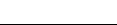 ICS  13.220CCS  C 82一级指标二级指标三级指标说明D1组织D1.1资质D1.1.1工商在市场监管机构注册状态和情况D1组织D1.1资质D1.1.2认证认可受到政府职能部门、已授权的第三方机构颁发的资质认证或证明，例如ISO9000质量体系认证、高新技术企业认证等D1组织D1.2信用D1.2.1社会信用履行社会义务、遵守合规体系意愿和能力的过往历史信息D1组织D1.2信用D1.2.2服务信用履行某类消防技术服务产品的意愿和能力的信息D1组织D1.2信用D1.2.3金融征信向金融机构借债和偿债的信用信息D1组织D1.3标准化D1.3.1参编情况参与国内外标准编制的情况信息，标准的种类按适用范围分包含国家、行业、国际、地方、团体、企业等D1组织D1.3标准化D1.3.2贯标情况使用标准指导公司运营、管理和服务业务开展的情况D1组织D1.3标准化D1.3.3业务情况内部标准化业务和体系建设，以及承担外部标委会秘书处单位或在职人员承担外部标委会重要角色的情况D1组织D1.4规模D1.4.1持有资产持有的各类资产、例如实物、现金、债券、股票、软件著作权等D1组织D1.5创新能力D1.5.1专利已持有的专利的数量及其涉及领域的情况，包含发明专利、外观专利、授权专利等D1组织D1.5创新能力D1.5.2软著已持有的软件著作权及其涉及领域的情况D1组织D1.5创新能力D1.5.3论文在具有一定影响力的学术期刊上发布的论文数量及领域的情况D1组织D1.5创新能力D1.5.4研究报告、白皮书、蓝皮书牵头或参与已公开发布的研究报告、白皮书、蓝皮书数量总合及涉及领域情况D1组织D1.5创新能力D1.5.5科研项目牵头或参与的中央或地方职能部门管理的纵向科研项目的情况D1组织D1.6成功案例D1.6.1服务项目数量签署的服务合同数量D1组织D1.6成功案例D1.6.2从业年限对照本文件第4章的类别开展服务的时长D1组织D1.6成功案例D1.6.3服务营收通过服务直接获得的年度收入，和该收入占机构年度总收入的比例情况D1组织D1.7获奖情况D1.7.1获奖等级获得政府或权威机构颁发的奖项及其等级，例如/国际/国家/省部/地市等，含在职人员D1组织D1.7获奖情况D1.7.2获奖项次获得政府或第三方权威机构颁发的奖项的次数，含在职专业技术人员D1组织D1.7获奖情况D1.7.3获奖性质描述获得奖项属性的信息，例如颁发机构、所在领域等D2人员D2.1人员管理D2.1.1人员储备在职专业技术人员情况D2人员D2.1人员管理D2.1.2人员培训内部在职培训机制的建立和执行情况，领域不限于业务、技术、管理、财务、运营等方面D2人员D2.1人员管理D2.1.3人员考核内部考核评比机制的建立和执行情况，例如关键绩效指标（KPI）、目标与关键结果（OKR）等考核方法D2人员D2.2人员资质D2.2.1执业资格在职专业技术人员获得国家职能部门、行业权威机构授予从业人员所从事社会性工作的资格证明情况，例如注册消防工程师、消防设施操作员等aD2人员D2.2人员资质D2.2.2职称在职专业技术人员获得专业技术水平、能力及成就的等级，分为初级、中级和高级D2人员D2.3专业知识D2.3.1平行行业为更熟练开展消防技术服务而必须掌握的通用行业知识，例如消防、建筑等D2人员D2.3专业知识D2.3.2垂直行业行业交叉应用时需掌握的必要知识，例如石油化工等，行业分类见GB/T 4754—2017D2人员D2.3专业知识D2.3.3技术工具在职专业技术人员掌握赋能传统消防产品或相关技术知识及其工具的情况，例如信息技术、标准化等D2人员D2.4职业技能D2.4.1基本技能为支撑消防技术服务的正常开展所应具备的通用技能D2人员D2.4职业技能D2.4.2专业技能为支撑某一类消防技术服务所应具备的专用技能D2人员D2.4职业技能D2.4.3软技能为支撑消防技术服务的正常开展所应具备的行为特征、相关技能和综合素质D2人员D2.5工作经验D2.5.1时长/年限在职专业技术人员从事消防技术服务平均时间长度情况，以年计算D2人员D2.5工作经验D2.5.2项目经历在职专业技术人员参与消防技术服务项目的情况D3管理过程D3.1项目团队D3.1.1部门和岗位配置对应项目和内部角色调配合适的在职人员组成项目小组的能力D3管理过程D3.2流程管理D3.2.1计划对应服务类别、对象、合规体系等相关信息制定科学合理的服务执行计划的能力D3管理过程D3.2流程管理D3.2.2执行依据计划和内部规章制度执行服务的情况和能力D3管理过程D3.2流程管理D3.2.3评价对已履行完毕的服务进行科学合理的评价、总结和发现问题的情况一级指标二级指标三级指标说明D3管理过程D3.2流程管理D3.2.4改进针对评价步骤中出现的问题提出改进措施并对改进情况进行跟踪和检查的情况D3管理过程D3.3安全管理D3.3.1执行安全在执行服务的过程中，保护相关方人身和财产安全的能力D3管理过程D3.3安全管理D3.3.2信息安全保障因履行服务而产生的相关方个人隐私、商业机密等信息不被泄露的能力D3管理过程D3.4风险合规管理D3.4.1风险分析/识别对履行服务中可能出现的潜在商业风险和安全风险进行分析并识别的能力D3管理过程D3.4风险合规管理D3.4.2风险措施针对已识别的风险制定应对措施和执行相关措施的情况和能力D4资源D4.1硬件资源D4.1.1环境资源贮存、训练、办公等室内室外场地的资源情况bD4资源D4.1硬件资源D4.1.2设施资源基于正常业务开展而必须设置的专用场所或大型设备或装备D4资源D4.1硬件资源D4.1.3工具资源基于正常业务开展而必须配置的工具或小型设备D4资源D4.2软件资源D4.2.1测试软件用于对服务业务开展中出现的信息技术类软件/系统进行测试的软件D4资源D4.2软件资源D4.2.2仿真软件用于模拟、分析以满足服务需要的软件D4资源D4.2软件资源D4.2.3管理软件用于进行项目管理的软件D4资源D4.3信息管理D4.3.1知识管理用于管理内部各类知识以满足企业日常运营和发展需求的软件或系统D4资源D4.3信息管理D4.3.2办公自动化使用OA系统、CRM等软件实现办公管理自动化的能力D4资源D4.3信息管理D4.3.3消防物联网使用信息技术资源对基于物联网技术的新型消防系统进行设计、评估、测试的能力ca   消防领域的职业分类包含中华人民共和国职业分类大典、GB/T 6565—2015中表述的相关内容b   一般情况下，环境设施通用性较强，例如同一片办公区域可同时作为会议室和资料室，两者能在短时间内切换用途c  消防技术服务机构具备此类消防技术和产品设计、评估、测试等服务的能力是评判其服务水平的因素之一a   消防领域的职业分类包含中华人民共和国职业分类大典、GB/T 6565—2015中表述的相关内容b   一般情况下，环境设施通用性较强，例如同一片办公区域可同时作为会议室和资料室，两者能在短时间内切换用途c  消防技术服务机构具备此类消防技术和产品设计、评估、测试等服务的能力是评判其服务水平的因素之一a   消防领域的职业分类包含中华人民共和国职业分类大典、GB/T 6565—2015中表述的相关内容b   一般情况下，环境设施通用性较强，例如同一片办公区域可同时作为会议室和资料室，两者能在短时间内切换用途c  消防技术服务机构具备此类消防技术和产品设计、评估、测试等服务的能力是评判其服务水平的因素之一a   消防领域的职业分类包含中华人民共和国职业分类大典、GB/T 6565—2015中表述的相关内容b   一般情况下，环境设施通用性较强，例如同一片办公区域可同时作为会议室和资料室，两者能在短时间内切换用途c  消防技术服务机构具备此类消防技术和产品设计、评估、测试等服务的能力是评判其服务水平的因素之一一级指标二级指标三级指标消防设施检测消防设施维护保养消防安全评估特殊消防设计咨询消防验收现场评定消防验收和备案抽查竣工验收消防查验消防施工过程咨询D1D1.1D1.1.1D1D1.1D1.1.2D1D1.2D1.2.1D1D1.2D1.2.2D1D1.2D1.2.3D1D1.3D1.3.1D1D1.3D1.3.2D1D1.3D1.3.3D1D1.4D1.4.1D1D1.4D1.4.2D1D1.5D1.5.1D1D1.5D1.5.2D1D1.5D1.5.3D1D1.5D1.5.4D1D1.5D1.5.5D1D1.6D1.6.1D1D1.6D1.6.3D1D1.6D1.6.4一级指标二级指标三级指标消防设施检测消防设施维护保养消防安全评估特殊消防设计咨询消防验收现场评定消防验收和备案抽查竣工验收消防查验消防施工过程咨询D1D1.7D1.7.1D1D1.7D1.7.2D1D1.7D1.7.3—D2D2.1D2.1.1D2D2.1D2.1.2D2D2.1D2.1.3D2D2.2D2.2.1D2D2.2D2.2.2D2D2.3D2.3.1D2D2.3D2.3.2D2D2.3D2.3.3D2D2.4D2.4.1D2D2.4D2.4.2D2D2.4D2.4.3D2D2.5D2.5.1—D2D2.5D2.5.2——D3D3.1D3.1.1D3D3.1D3.2.1D3D3.2D3.2.2D3D3.2D3.2.3D3D3.2D3.2.4D3D3.3D3.3.1D3D3.3D3.3.2D3D3.4D3.4.1D3D3.4D3.4.2D4D4.1D4.1.1D4D4.1D4.1.2D4D4.1D4.1.3D4D4.2D4.2.1—————D4D4.2D4.2.2D4D4.2D4.2.3D4D4.3D4.3.1D4D4.3D4.3.2D4D4.3D4.3.3—————一级指标二级指标三级指标A级AA级AAA级D1组织D1.1资质D1.1.1工商6.1.2.1a)6.1.3.1a)6.1.4.1a)D1组织D1.1资质D1.1.2认证认可6.1.2.1a)6.1.3.1a)6.1.4.1a)D1组织D1.2信用D1.2.1社会信用6.1.2.1b)6.1.3.1b)6.1.4.1b)D1组织D1.2信用D1.2.2服务信用6.1.2.1b)6.1.3.1b)6.1.4.1b)D1组织D1.2信用D1.2.3金融征信6.1.2.1b)6.1.3.1b)6.1.4.1b)D1组织D1.3标准化D1.3.1参编情况—6.1.3.1c)6.1.4.1c)D1组织D1.3标准化D1.3.2贯标情况6.1.2.1c)6.1.3.1c)6.1.4.1c)D1组织D1.3标准化D1.3.3业务情况——6.1.4.1c)D1组织D1.4规模D1.4.1持有资产—6.1.3.1d)6.1.4.1d)D1组织D1.5创新能力D1.5.1专利—6.1.3.1e)6.1.4.1e)D1组织D1.5创新能力D1.5.2软著—6.1.3.1e)6.1.4.1e)D1组织D1.5创新能力D1.5.3论文—6.1.3.1e)6.1.4.1e)D1组织D1.5创新能力D1.5.4研究报告、白皮书、蓝皮书—6.1.3.1e）6.1.4.1e）D1组织D1.5创新能力D1.5.5科研项目——6.1.4.1e）D1组织D1.6成功案例D1.6.1服务项目数量6.1.2.1d)6.1.3.1f）6.1.4.1f）D1组织D1.6成功案例D1.6.2从业年限6.1.2.1d)6.1.3.1f）6.1.4.1f）D1组织D1.6成功案例D1.6.3服务营收6.1.2.1d)6.1.3.1f）6.1.4.1f）D1组织D1.7获奖情况D1.7.1获奖等级—6.1.3.1g）6.1.4.1g）D1组织D1.7获奖情况D1.7.2获奖项次—6.1.3.1g）6.1.4.1g）D1组织D1.7获奖情况D1.7.3获奖性质—6.1.3.1g）6.1.4.1g）D2人员D2.1人员管理D2.1.1人员储备6.1.2.2a)6.1.3.2a)6.1.4.2a)D2人员D2.1人员管理D2.1.2人员培训6.1.2.2a)6.1.3.2a)6.1.4.2a)D2人员D2.1人员管理D2.1.3人员考核6.1.2.2a)6.1.3.2a)6.1.4.2a)一级指标二级指标三级指标A级AA级AAA级D2人员D2.2人员资质D2.2.1执业资格6.1.2.2b)6.1.3.2b)6.1.4.2b)D2人员D2.2人员资质D2.2.2职称6.1.2.2b)6.1.3.2b)6.1.4.2b)D2人员D2.3知识储备D2.3.1平行行业6.1.2.2c)6.1.3.2c)6.1.4.2c)D2人员D2.3知识储备D2.3.2垂直行业—6.1.3.2c)6.1.4.2c)D2人员D2.3知识储备D2.3.3技术工具6.1.2.2c)6.1.3.2c)6.1.4.2c)D2人员D2.4职业技能D2.4.1基本技能6.1.2.2d)6.1.3.2d)6.1.4.2d)D2人员D2.4职业技能D2.4.2专业技能6.1.2.2d)6.1.3.2d)6.1.4.2d)D2人员D2.4职业技能D2.4.3软技能6.1.2.2d)6.1.3.2d)6.1.4.2d)D2人员D2.5工作经验D2.5.1时长/年限6.1.2.2a)6.1.3.2a)6.1.4.2a)D2人员D2.5工作经验D2.5.2项目经历———D3管理过程D3.1项目团队D3.1.1部门和岗位配置6.1.2.3a)6.1.3.3a)6.1.4.3a)D3管理过程D3.2流程管理D3.2.1计划6.1.2.3b)6.1.3.3b)6.1.4.3b)D3管理过程D3.2流程管理D3.2.2执行6.1.2.3b)6.1.2.3b)6.1.4.3b)D3管理过程D3.2流程管理D3.2.3评价—6.1.3.3b)6.1.4.3b)D3管理过程D3.2流程管理D3.2.4改进—6.1.3.3b)6.1.4.3b)D3管理过程D3.3安全管理D3.3.1执行安全6.1.2.3c)6.1.3.3c)6.1.4.3c)D3管理过程D3.3安全管理D3.3.2信息安全6.1.2.3c)6.1.3.3c)6.1.4.3c)D3管理过程D3.4风险合规管理D3.4.1风险分析/识别6.1.2.3d)6.1.3.3d)6.1.4.3d)D3管理过程D3.4风险合规管理D3.4.2风险措施6.1.2.3d)6.1.3.3d)6.1.4.3d)D4资源D4.1硬件资源D4.1.1环境资源6.1.2.4a)6.1.3.4a)6.1.4.4a)D4资源D4.1硬件资源D4.1.2设施资源6.1.2.4a)6.1.3.4a)6.1.4.4a)D4资源D4.1硬件资源D4.1.3工具资源6.1.2.4a)6.1.3.4a)6.1.4.4a)D4资源D4.2软件资源D4.2.1测试软件6.1.2.4a)6.1.3.4a)6.1.4.4a)D4资源D4.2软件资源D4.2.2仿真软件6.1.2.4a)6.1.3.4a)6.1.4.4a)D4资源D4.2软件资源D4.2.3管理软件—6.1.3.4a)6.1.4.4a)D4资源D4.3信息管理D4.3.1知识管理6.1.2.4b)6.1.3.4b)6.1.4.4b)D4资源D4.3信息管理D4.3.2办公自动化—6.1.3.4b)6.1.4.4b)D4资源D4.3信息管理D4.3.3消防物联网——6.1.4.4c)一级指标二级指标三级指标A级AA级AAA级D1组织D1.1资质D1.1.1工商6.2.2.1a)6.2.3.1a)6.2.4.1a)D1组织D1.1资质D1.1.2认证认可6.2.2.1a)6.2.3.1a)6.2.4.1a)D1组织D1.2信用D1.2.1社会信用6.2.2.1b)6.2.3.1b)6.2.4.1b)D1组织D1.2信用D1.2.2服务信用6.2.2.1b)6.2.3.1b)6.2.4.1b)D1组织D1.2信用D1.2.3金融征信6.2.2.1b)6.2.3.1b)6.2.4.1b)D1组织D1.3标准化D1.3.1参编情况—6.2.3.1c)6.2.4.1c)D1组织D1.3标准化D1.3.2贯标情况6.2.2.1c)6.2.3.1c)6.2.4.1c)D1组织D1.3标准化D1.3.3业务情况——6.2.4.1c)D1组织D1.4规模D1.4.1持有资产—6.2.3.1d)6.2.4.1d)D1组织D1.5创新能力D1.5.1专利—6.2.3.1e)6.2.4.1e)D1组织D1.5创新能力D1.5.2软著—6.2.3.1e)6.2.4.1e)D1组织D1.5创新能力D1.5.3论文—6.2.3.1e)6.2.4.1e)D1组织D1.5创新能力D1.5.4研究报告、白皮书、蓝皮书—6.2.3.1e)6.2.4.1e)D1组织D1.5创新能力D1.5.5科研项目——6.2.4.1e)D1组织D1.6成功案例D1.6.1服务项目数量6.2.2.1d)6.2.3.1f)6.2.3.1f)D1组织D1.6成功案例D1.6.2从业年限6.2.2.1d)6.2.3.1f)6.2.3.1f)D1组织D1.6成功案例D1.6.3服务营收6.2.2.1d)6.2.3.1f)6.2.3.1f)一级指标二级指标三级指标A级AA级AAA级D1组织D1.7获奖情况D1.7.1获奖等级—6.2.3.1g)6.2.3.1g)D1组织D1.7获奖情况D1.7.2获奖项次—6.2.3.1g)6.2.3.1g)D1组织D1.7获奖情况D1.7.3获奖性质—6.2.3.1g)6.2.3.1g)D2人员D2.1人员管理D2.1.1人员储备6.2.2.2a)6.2.3.2a)6.2.3.2a)D2人员D2.1人员管理D2.1.2人员培训6.2.2.2a)6.2.3.2a)6.2.3.2a)D2人员D2.1人员管理D2.1.3人员考核6.2.2.2a)6.2.3.2a)6.2.3.2a)D2人员D2.2人员资质D2.2.1执业资格6.2.2.2b)6.2.3.2b)6.2.3.2b)D2人员D2.2人员资质D2.2.2职称6.2.2.2b)6.2.3.2b)6.2.3.2b)D2人员D2.3知识储备D2.3.1平行行业6.2.2.2c)6.2.3.2c)6.2.3.2c)D2人员D2.3知识储备D2.3.2垂直行业——6.2.3.2c)D2人员D2.3知识储备D2.3.3技术工具6.2.2.2c)6.2.3.2c)6.2.3.2c)D2人员D2.4职业技能D2.4.1基本技能6.2.2.2d)6.2.3.2d)6.2.3.2d)D2人员D2.4职业技能D2.4.2专业技能6.2.2.2d)6.2.3.2d)6.2.3.2d)D2人员D2.4职业技能D2.4.3软技能6.2.2.2d)6.2.3.2d)6.2.3.2d)D2人员D2.5工作经验D2.5.1时长/年限———D2人员D2.5工作经验D2.5.2项目经历———D3管理过程D3.1项目团队D3.1.1部门和岗位配置6.2.2.3a)6.2.3.3a)6.2.3.3a)D3管理过程D3.2流程管理D3.2.1计划6.2.2.3b)6.2.3.3b)6.2.3.3b)D3管理过程D3.2流程管理D3.2.2执行6.2.2.3b)6.2.3.3b)6.2.3.3b)D3管理过程D3.2流程管理D3.2.3评价—6.2.3.3b)6.2.3.3b)D3管理过程D3.2流程管理D3.2.4改进—6.2.3.3b)6.2.3.3b)D3管理过程D3.3安全管理D3.3.1执行安全6.2.2.3c)6.2.3.3c)6.2.3.3c)D3管理过程D3.3安全管理D3.3.2信息安全6.2.2.3c)6.2.3.3c)6.2.3.3c)D3管理过程D3.4风险合规管理D3.4.1风险分析/识别6.2.2.3d)6.2.3.3d)6.2.3.3d)D3管理过程D3.4风险合规管理D3.4.2风险措施6.2.2.3d)6.2.3.3d)6.2.3.3d)D4资源D4.1硬件资源D4.1.1环境资源6.2.2.4a)6.2.3.4a)6.2.4.4a)D4资源D4.1硬件资源D4.1.2设施资源6.2.2.4a)6.2.3.4a)6.2.4.4a)D4资源D4.1硬件资源D4.1.3工具资源6.2.2.4a)6.2.3.4a)6.2.4.4a)D4资源D4.2软件资源D4.2.1测试软件6.2.2.4a)6.2.3.4a)6.2.4.4a)D4资源D4.2软件资源D4.2.2仿真软件6.2.2.4a)6.2.3.4a)6.2.4.4a)D4资源D4.2软件资源D4.2.3管理软件—6.2.3.4a)6.2.4.4a)D4资源D4.3信息管理D4.3.1知识管理6.2.2.4b)6.2.3.4b)6.2.4.4b)D4资源D4.3信息管理D4.3.2办公自动化—6.2.3.4b)6.2.4.4b)D4资源D4.3信息管理D4.3.3消防物联网——6.2.4.4c)一级指标二级指标三级指标A级AA级AAA级D1组织D1.1资质D1.1.1工商6.3.2.1a)6.3.3.1a)6.3.4.1a)D1组织D1.1资质D1.1.2认证认可6.3.2.1a)6.3.3.1a)6.3.4.1a)D1组织D1.2信用D1.2.1社会信用6.3.2.1b)6.3.3.1b)6.3.4.1b)D1组织D1.2信用D1.2.2服务信用6.3.2.1b)6.3.3.1b)6.3.4.1b)D1组织D1.2信用D1.2.3金融征信6.3.2.1b)6.3.2.1b)6.3.2.1b)D1组织D1.3标准化D1.3.1参编情况—6.3.3.1c)6.3.4.1c)D1组织D1.3标准化D1.3.2贯标情况6.3.2.1c)6.3.3.1c)6.3.4.1c)D1组织D1.3标准化D1.3.3业务情况——6.3.4.1c)D1组织D1.4规模D1.4.1持有资产—6.3.3.1d)6.3.4.1d)D1组织D1.5创新能力D1.5.1专利—6.3.3.1e)6.3.4.1e)D1组织D1.5创新能力D1.5.2软著—6.3.3.1e)6.3.4.1e)D1组织D1.5创新能力D1.5.3论文—6.3.3.1e)6.3.4.1e)D1组织D1.5创新能力D1.5.4研究报告、白皮书、蓝皮书—6.3.3.1e)6.3.4.1e)D1组织D1.5创新能力D1.5.5科研项目——6.3.4.1e)D1组织D1.6成功案例D1.6.1服务项目数量6.3.2.1d)6.3.3.1f)6.3.4.1f)D1组织D1.6成功案例D1.6.2从业年限6.3.2.1d)6.3.3.1f)6.3.4.1f)D1组织D1.6成功案例D1.6.3服务营收6.3.2.1d)6.3.3.1f)6.3.4.1f)D1组织D1.7获奖情况D1.7.1获奖等级—6.3.3.1g)6.3.4.1g)D1组织D1.7获奖情况D1.7.2获奖项次—6.3.3.1g)6.3.4.1g)D1组织D1.7获奖情况D1.7.3获奖性质—6.3.3.1g)6.3.4.1g)D2人员D2.1人员管理D2.1.1人员储备6.3.2.2a)6.3.3.2a)6.3.4.2a)D2人员D2.1人员管理D2.1.2人员培训6.3.2.2a)6.3.3.2a)6.3.4.2a)D2人员D2.1人员管理D2.1.3人员考核6.3.2.2a)6.3.3.2a)6.3.4.2a)一级指标二级指标三级指标A级AA级AAA级D2人员D2.2人员资质D2.2.1执业资格6.3.2.2b)6.3.3.2b)6.3.4.2b)D2人员D2.2人员资质D2.2.2职称6.3.2.2b)6.3.3.2b)6.3.4.2b)D2人员D2.3知识储备D2.3.1平行行业6.3.2.2c)6.3.3.2c)6.3.4.2c)D2人员D2.3知识储备D2.3.2垂直行业6.3.2.2c)6.3.3.2c)6.3.4.2c)D2人员D2.3知识储备D2.3.3技术工具6.3.2.2c)6.3.3.2c)6.3.4.2c)D2人员D2.4职业技能D2.4.1基本技能6.3.2.2d)6.3.3.2d)6.3.4.2d)D2人员D2.4职业技能D2.4.2专业技能6.3.2.2d)6.3.3.2d)6.3.4.2d)D2人员D2.4职业技能D2.4.3软技能6.3.2.2d)6.3.3.2d)6.3.4.2d)D2人员D2.5工作经验D2.5.1时长/年限6.3.2.2e)6.3.3.2e)6.3.4.2e)D2人员D2.5工作经验D2.5.2项目经历6.3.2.2e)6.3.3.2e)6.3.4.2e)D3管理过程D3.1项目团队D3.1.1部门和岗位配置6.3.2.3a)6.3.3.3a)6.3.4.3a)D3管理过程D3.2流程管理D3.2.1计划6.3.2.3b)6.3.3.3b)6.3.4.3b)D3管理过程D3.2流程管理D3.2.2执行6.3.2.3b)6.3.3.3b)6.3.4.3b)D3管理过程D3.2流程管理D3.2.3评价—6.3.3.3b)6.3.4.3b)D3管理过程D3.2流程管理D3.2.4改进—6.3.3.3b)6.3.4.3b)D3管理过程D3.3安全管理D3.3.1执行安全6.3.2.3c)6.3.3.3c)6.3.4.3c)D3管理过程D3.3安全管理D3.3.2信息安全6.3.2.3c)6.3.3.3c)6.3.4.3c)D3管理过程D3.4风险合规管理D3.4.1风险分析/识别6.3.2.3d)6.3.3.3d)6.3.4.3d)D3管理过程D3.4风险合规管理D3.4.2风险措施6.3.2.3d)6.3.3.3d)6.3.4.3d)D4资源D4.1硬件资源D4.1.1环境资源6.3.2.4a)6.3.3.4a)6.3.4.4a)D4资源D4.1硬件资源D4.1.2设施资源6.3.2.4a)6.3.3.4a)6.3.4.4a)D4资源D4.1硬件资源D4.1.3工具资源6.3.2.4a)6.3.3.4a)6.3.4.4a)D4资源D4.2软件资源D4.2.1测试软件6.3.2.4a)6.3.3.4a)6.3.4.4a)D4资源D4.2软件资源D4.2.2仿真软件6.3.2.4a)6.3.3.4a)6.3.4.4a)D4资源D4.2软件资源D4.2.3管理软件—6.3.3.4a)6.3.4.4a)D4资源D4.3信息管理D4.3.1知识管理6.3.2.4b)6.3.3.4b)6.3.4.4b)D4资源D4.3信息管理D4.3.2办公自动化—6.3.3.4b)6.3.4.4b)D4资源D4.3信息管理D4.3.3消防物联网——6.3.4.4c)一级指标二级指标三级指标A级AA级AAA级D1组织D1.1资质D1.1.1工商6.4.2.1a)6.4.3.1a)6.4.4.1a)D1组织D1.1资质D1.1.2认证认可6.4.2.1a)6.4.3.1a)6.4.4.1a)D1组织D1.2信用D1.2.1社会信用6.4.2.1b)6.4.3.1b)6.4.4.1b)D1组织D1.2信用D1.2.2服务信用6.4.2.1b)6.4.3.1b)6.4.4.1b)D1组织D1.2信用D1.2.3金融征信6.4.2.1b)6.4.3.1b)6.4.4.1b)D1组织D1.3标准化D1.3.1参编情况—6.4.3.1c)6.4.4.1c)D1组织D1.3标准化D1.3.2贯标情况6.4.2.1c)6.4.2.1c)6.4.4.1c)D1组织D1.3标准化D1.3.3业务情况——6.4.4.1c)D1组织D1.4规模D1.4.1持有资产—6.4.3.1d)6.4.4.1d)D1组织D1.5创新能力D1.5.1专利—6.4.3.1e)6.4.4.1d)D1组织D1.5创新能力D1.5.2软著—6.4.3.1e)6.4.4.1e)D1组织D1.5创新能力D1.5.3论文—6.4.3.1e)6.4.4.1e)D1组织D1.5创新能力D1.5.4研究报告、白皮书、蓝皮书—6.4.3.1e)6.4.4.1e)D1组织D1.5创新能力D1.5.5科研项目——6.4.4.1e)D1组织D1.6成功案例D1.6.1服务项目数量6.4.2.1d)6.4.3.1f)6.4.4.1e)D1组织D1.6成功案例D1.6.2从业年限6.4.2.1d)6.4.3.1f)6.4.3.1f)D1组织D1.6成功案例D1.6.3服务营收6.4.2.1d)6.4.3.1f)6.4.4.1f)D1组织D1.7获奖情况D1.7.1获奖等级—6.4.3.1g)6.4.4.1g)D1组织D1.7获奖情况D1.7.2获奖项次—6.4.3.1g)6.4.4.1g)D1组织D1.7获奖情况D1.7.3获奖性质—6.4.3.1g)6.4.4.1g)一级指标二级指标三级指标A级AA级AAA级D2人员D2.1人员管理D2.1.1人员储备6.4.2.2a)6.4.3.2a)6.4.3.2a)D2人员D2.1人员管理D2.1.2人员培训6.4.2.2a)6.4.3.2a)6.4.4.2a)D2人员D2.1人员管理D2.1.3人员考核6.4.2.2a)6.4.3.2a)6.4.4.2a)D2人员D2.2人员资质D2.2.1执业资格6.4.2.2b)6.4.3.2a)6.4.4.2a)D2人员D2.2人员资质D2.2.2职称6.4.2.2b)6.4.3.2b)6.4.4.2b)D2人员D2.3知识储备D2.3.1平行行业6.4.2.2b)6.4.3.2b)6.4.4.2b)D2人员D2.3知识储备D2.3.2垂直行业——6.4.4.2c)D2人员D2.3知识储备D2.3.3技术工具6.4.2.2b)6.4.3.2b)6.4.4.2b)D2人员D2.4职业技能D2.4.1基本技能6.4.2.2c)6.4.3.2c)6.4.4.2c)D2人员D2.4职业技能D2.4.2专业技能6.4.2.2d)6.4.3.2d)6.4.4.2d)D2人员D2.4职业技能D2.4.3软技能6.4.2.2d)6.4.3.2a)6.4.4.2d)D2人员D2.5工作经验D2.5.1时长/年限6.4.2.2e)6.4.3.2e)6.4.4.2e)D2人员D2.5.2项目经历6.4.2.2e)6.4.3.2e)6.4.4.2e)D3管理过程D3.1项目团队D3.1.1部门和岗位配置6.4.2.2e)6.4.3.2e)6.4.4.2e)D3管理过程D3.2流程管理D3.2.1计划6.4.2.3a)6.4.3.3a)6.4.4.3a)D3管理过程D3.2流程管理D3.2.2执行6.4.2.3b)6.4.3.3b)6.4.4.3b)D3管理过程D3.2流程管理D3.2.3评价—6.4.3.3b)6.4.4.3b)D3管理过程D3.2流程管理D3.2.4改进—6.4.3.3b)6.4.4.3b)D3管理过程D3.3安全管理D3.3.1执行安全6.4.2.3c)6.4.3.3b)6.4.4.3b)D3管理过程D3.3安全管理D3.3.2信息安全6.4.2.3c)6.4.3.3c)6.4.4.3c)D3管理过程D3.4风险合规管理D3.4.1风险分析/识别6.4.2.3d)6.4.3.3d)6.4.4.3d)D3管理过程D3.4风险合规管理D3.4.2风险措施6.4.2.3d)6.4.3.3d)6.4.4.3d)D4资源D4.1硬件资源D4.1.1环境资源6.4.2.4a)6.4.3.4a)6.4.4.4a)D4资源D4.1硬件资源D4.1.2设施资源6.4.2.4a)6.4.3.4a)6.4.4.4a)D4资源D4.1硬件资源D4.1.3工具资源6.4.2.4a)6.4.3.4a)6.4.4.4a)D4资源D4.2软件资源D4.2.1测试软件———D4资源D4.2软件资源D4.2.2仿真软件6.4.2.4b)6.4.3.4b)6.4.4.4b)D4资源D4.2软件资源D4.2.3管理软件—6.4.3.4b)6.4.4.4b)D4资源D4.3信息管理D4.3.1知识管理6.4.2.4c)6.4.3.4b)6.4.4.4b)D4资源D4.3信息管理D4.3.2办公自动化6.4.2.4c)6.4.3.4b)6.4.4.4b)D4资源D4.3信息管理D4.3.3消防物联网———一级指标二级指标三级指标A级AA级AAA级D1组织D1.1资质D1.1.1工商6.5.2.1a）6.5.3.1a）6.5.4.1a）D1组织D1.1资质D1.1.2认证认可6.5.2.1a）6.5.3.1a）6.5.4.1a）D1组织D1.2信用D1.2.1社会信用6.5.2.1b）6.5.3.1b）6.5.4.1b）D1组织D1.2信用D1.2.2服务信用6.5.2.1b）6.5.3.1b）6.5.4.1b）D1组织D1.2信用D1.2.3金融征信6.5.2.1b）6.5.3.1b）6.5.4.1b）D1组织D1.3标准化D1.3.1参编情况—6.5.3.1c）6.5.4.1c）D1组织D1.3标准化D1.3.2贯标情况6.5.2.1c）6.5.3.1c）6.5.4.1c）一级指标二级指标三级指标A级AA级AAA级D1组织D1.3标准化D1.3.3业务情况——6.5.4.1c）D1组织D1.4规模D1.4.1持有资产—6.5.3.1d）6.5.4.1d）D1组织D1.5创新能力D1.5.1专利—6.5.3.1e）6.5.4.1e）D1组织D1.5创新能力D1.5.2软著—6.5.3.1e）6.5.4.1e）D1组织D1.5创新能力D1.5.3论文—6.5.3.1e）6.5.4.1e）D1组织D1.5创新能力D1.5.4研究报告、白皮书、蓝皮书—6.5.3.1e）6.5.4.1e）D1组织D1.5创新能力D1.5.5科研项目—6.5.3.1e）6.5.4.1e）D1组织D1.6成功案例D1.6.1服务项目数量6.5.2.1d）6.5.3.1f）6.5.4.1f）D1组织D1.6成功案例D1.6.2从业年限6.5.2.1d）6.5.3.1f）6.5.4.1f）D1组织D1.6成功案例D1.6.3服务营收6.5.2.1d）6.5.3.1f）6.5.4.1f）D1组织D1.7获奖情况D1.7.1获奖等级—6.5.3.1g）6.5.4.1f）D1组织D1.7获奖情况D1.7.2获奖项次—6.5.3.1g）6.5.4.1f）D1组织D1.7获奖情况D1.7.3获奖性质—6.5.3.1g）6.5.4.1f）D2人员D2.1人员管理D2.1.1人员储备6.5.2.2a）6.5.3.2a）6.5.4.2a）D2人员D2.1人员管理D2.1.2人员培训6.5.2.2a）6.5.3.2a）6.5.4.2a）D2人员D2.1人员管理D2.1.3人员考核6.5.2.2a）6.5.3.2a）6.5.4.2a）D2人员D2.2人员资质D2.2.1执业资格6.5.2.2b）6.5.3.2b）6.5.4.2b）D2人员D2.2人员资质D2.2.2职称6.5.2.2b）6.5.3.2b）6.5.4.2b）D2人员D2.3知识储备D2.3.1平行行业6.5.2.2c）6.5.3.2c）6.5.4.2c）D2人员D2.3知识储备D2.3.2垂直行业——6.5.4.2c）D2人员D2.3知识储备D2.3.3技术工具6.5.2.2c）6.5.3.2c）6.5.4.2c）D2人员D2.4职业技能D2.4.1基本技能6.5.2.2d）6.5.3.2d）6.5.4.2d）D2人员D2.4职业技能D2.4.2专业技能6.5.2.2d）6.5.3.2d）6.5.4.2d）D2人员D2.4职业技能D2.4.3软技能6.5.2.2d）6.5.3.2d）6.5.4.2d）D2人员D2.5工作经验D2.5.1时长/年限6.5.2.2e）6.5.3.2e）6.5.4.2e）D2人员D2.5工作经验D2.5.2项目经历6.5.2.2e）6.5.3.2e）6.5.4.2e）D3管理过程D3.1项目团队D3.1.1部门和岗位配置6.5.2.3a）6.5.3.3a）6.5.4.3a）D3管理过程D3.2流程管理D3.2.1计划6.5.2.3b）6.5.3.3b）6.5.4.3b）D3管理过程D3.2流程管理D3.2.2执行6.5.2.3b）6.5.3.3b）6.5.4.3b）D3管理过程D3.2流程管理D3.2.3评价—6.5.3.3b）6.5.4.3b）D3管理过程D3.2流程管理D3.2.4改进—6.5.3.3b）6.5.4.3b）D3管理过程D3.3安全管理D3.3.1执行安全6.5.2.3c）6.5.3.3c）6.5.4.3c）D3管理过程D3.3安全管理D3.3.2信息安全6.5.2.3c）6.5.3.3c）6.5.4.3c）D3管理过程D3.4风险合规管理D3.4.1风险分析/识别6.5.2.3d）6.5.3.3d）6.5.4.3d）D3管理过程D3.4风险合规管理D3.4.2风险措施6.5.2.3d）6.5.3.3d）6.5.4.3d）D4资源D4.1硬件资源D4.1.1环境资源6.5.2.4a)6.5.3.4a)6.5.4.4a)D4资源D4.1硬件资源D4.1.2设施资源6.5.2.4a)6.5.3.4a)6.5.4.4a)D4资源D4.1硬件资源D4.1.3工具资源6.5.2.4a)6.5.3.4a)6.5.4.4a)D4资源D4.2软件资源D4.2.1测试软件———D4资源D4.2软件资源D4.2.2仿真软件6.5.2.4b)6.5.3.4b)6.5.4.4b)D4资源D4.2软件资源D4.2.3管理软件—6.5.3.4b)6.5.4.4b)D4资源D4.3信息管理D4.3.1知识管理6.5.2.4c)6.5.3.4b)6.5.4.4b)D4资源D4.3信息管理D4.3.2办公自动化6.5.2.4c)6.5.3.4b)6.5.4.4b)D4资源D4.3信息管理D4.3.3消防物联网———一级指标二级指标三级指标A级AA级AAA级D1组织D1.1资质D1.1.1工商6.7.2.1a）6.7.3.1a）6.7.4.1a）D1组织D1.1资质D1.1.2认证认可6.7.2.1a）6.7.3.1a）6.7.4.1a）D1组织D1.2信用D1.2.1社会信用6.7.2.1b）6.7.3.1b）6.7.4.1b）D1组织D1.2信用D1.2.2服务信用6.7.2.1b）6.7.3.1b）6.7.4.1b）D1组织D1.2信用D1.2.3金融征信6.7.2.1b）6.7.3.1b）6.7.4.1b）D1组织D1.3标准化D1.3.1参编情况—6.7.3.1c）6.7.4.1c）D1组织D1.3标准化D1.3.2贯标情况6.7.2.1c）6.7.3.1c）6.7.4.1c）D1组织D1.3标准化D1.3.3业务情况——6.7.4.1c）D1组织D1.4规模D1.4.1持有资产—6.7.3.1d）6.7.4.1d）D1组织D1.5创新能力D1.5.1专利—6.7.3.1e）6.7.4.1e）D1组织D1.5创新能力D1.5.2软著—6.7.3.1e）6.7.4.1e）D1组织D1.5创新能力D1.5.3论文—6.7.3.1e）6.7.4.1e）D1组织D1.5创新能力D1.5.4研究报告、白皮书、蓝皮书—6.7.3.1e）6.7.4.1e）D1组织D1.5创新能力D1.5.5科研项目—6.7.3.1e）6.7.4.1e）D1组织D1.6成功案例D1.6.1服务项目数量6.7.2.1d）6.7.3.1f）6.7.4.1f）D1组织D1.6成功案例D1.6.2从业年限6.7.2.1d）6.7.3.1f）6.7.4.1f）D1组织D1.6成功案例D1.6.3服务营收6.7.2.1d）6.7.3.1f）6.7.4.1f）D1组织D1.7获奖情况D1.7.1获奖等级—6.7.3.1g）6.7.4.1f）D1组织D1.7获奖情况D1.7.2获奖项次—6.7.3.1g）6.7.4.1f）D1组织D1.7获奖情况D1.7.3获奖性质—6.7.3.1g）6.7.4.1f）D2人员D2.1人员管理D2.1.1人员储备6.7.2.2a）6.7.3.2a）6.7.4.2a）D2人员D2.1人员管理D2.1.2人员培训6.7.2.2a）6.7.3.2a）6.7.4.2a）D2人员D2.1人员管理D2.1.3人员考核6.7.2.2a）6.7.3.2a）6.7.4.2a）D2人员D2.2人员资质D2.2.1执业资格6.7.2.2b）6.7.2.2b）6.7.2.2b）D2人员D2.2人员资质D2.2.2职称6.7.2.2b）6.7.3.2b）6.7.4.2b）D2人员D2.3知识储备D2.3.1平行行业6.7.2.2c）6.7.3.2c）6.7.4.2c）D2人员D2.3知识储备D2.3.2垂直行业——6.7.4.2c）D2人员D2.3知识储备D2.3.3技术工具6.7.2.2c）6.7.3.2c）6.7.4.2c）D2人员D2.4职业技能D2.4.1基本技能6.7.2.2d）6.7.3.2d）6.7.4.2d）D2人员D2.4职业技能D2.4.2专业技能6.7.2.2d）6.7.3.2d）6.7.4.2d）D2人员D2.4职业技能D2.4.3软技能6.7.2.2d）6.7.3.2d）6.7.4.2d）D2人员D2.5工作经验D2.5.1时长/年限6.7.2.2e）6.7.3.2e）6.7.4.2e）D2人员D2.5工作经验D2.5.2项目经历6.7.2.2e）6.7.3.2e）6.7.4.2e）D3管理过程D3.1项目团队D3.1.1部门和岗位配置6.7.2.3a）6.7.3.3a）6.7.4.3a）D3管理过程D3.2流程管理D3.2.1计划6.7.2.3b）6.7.3.3b）6.7.4.3b）D3管理过程D3.2流程管理D3.2.2执行6.7.2.3b）6.7.3.3b）6.7.4.3b）D3管理过程D3.2流程管理D3.2.3评价—6.7.3.3b）6.7.4.3b）D3管理过程D3.2流程管理D3.2.4改进—6.7.3.3b）6.7.4.3b）D3管理过程D3.3安全管理D3.3.1执行安全6.7.2.3c）6.7.3.3c）6.7.4.3c）D3管理过程D3.3安全管理D3.3.2信息安全6.7.2.3c）6.7.3.3c）6.7.4.3c）D3管理过程D3.4风险合规管理D3.4.1风险分析/识别6.7.2.3d）6.7.3.3d）6.7.4.3d）D3管理过程D3.4风险合规管理D3.4.2风险措施6.7.2.3d）6.7.3.3d）6.7.4.3d）D4资源D4.1硬件资源D4.1.1环境资源6.7.2.4a)6.7.3.4a)6.7.4.4a)D4资源D4.1硬件资源D4.1.2设施资源6.7.2.4a)6.7.3.4a)6.7.4.4a)一级指标二级指标三级指标A级AA级AAA级D4资源D4.1硬件资源D4.1.3工具资源6.7.2.4a)6.7.3.4a)6.7.4.4a)D4资源D4.2软件资源D4.2.1测试软件———D4资源D4.2软件资源D4.2.2仿真软件6.7.2.4b)6.7.3.4b)6.7.4.4b)D4资源D4.2软件资源D4.2.3管理软件—6.7.3.4b)6.7.4.4b)D4资源D4.3信息管理D4.3.1知识管理6.7.2.4c)6.7.3.4b)6.7.4.4b)D4资源D4.3信息管理D4.3.2办公自动化6.7.2.4c)6.7.3.4b)6.7.4.4b)D4资源D4.3信息管理D4.3.3消防物联网———消防技术服务能力评价报告（依据标准《消防技术服务能力评价要求》T/CFPA XXXX-2023）申请机构：                                      评价机构：                             （盖章） 评价审核组长签字：                              报  告  日  期：                                申报材料的真实性声明                 （评价机构名称）：我单位严格按照T/CFPA XXX—2023《消防技术服务能力评价》的要求，提请对               （消防技术服务名称）等服务的能力成熟度等级进行评价，对所填报的各项内容和递交的申请材料的有效性、完整性、合法性、合规性及真实性作出保证，所有复印件均与原件完全相同，如有虚构、失实、欺诈等情况，愿意承担由此引致的全部责任和后果。机构法定代表人签字：           单位公章：年     月     日                  服务    级评价对照表              服务     级证明材料指标代码：           ，页码范围：第X页—第X页证明材料放置页（第X页/共X页）注：不同服务的同一指标如采用相同的证明材料，在拟评价的第一项服务的证明材料对应放置页附上即可，重复出现的证明材料只需在页首写明报告页码范围作为索引，无需重复粘贴。